Newspaper IndexA monthly publication of newspaper’s articlesFromBusiness Recorder, Daily Times, Dawn, Finincial Times, Khaleej Times, The Nation and The News Compiled byMuhammad Asif KhanDeputy Chief Librarian, Serials Section, P.U.LibrarySyed Saleem Abbas ZaidiDeputy Chief Librarian, Information Resource Centre, P.U.LibraryHamid AliSenior Librarian, Oriental Section, P.U. LibraryShafiq Ur RehmanSenior Librarian, Oriental Section, P.U. LibraryMuhammad RazaqSenior Librarian, Circulation Section, P.U. LibrarySharafat Ali KhanSenior Librarian, Serial Section, P.U. LibraryMuhammad FarooqLibrarian, Cataloguing Section, P. U. LibraryNuzba Kiran Librarian, Circulation Section, P.U. LibraryPublished byPunjab University Library
© 2016 Haseeb Ahmad Piracha Chief Librarian Punjab University Library, LahorePrefacePunjab University Library is providing an indexing service “Newspaper’s index”. This is a monthly publication of newspaper articles published in famous local and foreign newspapers. Since January 2005 library is also providing this index on internet. Library is offering the current index as well as the archives and a cumulative index on our website Library.pu.edu.pk, In addition to that, hard and soft copies of the indices are also available in the Serials section of the Library.Contents are divided in two categories, Pakistan and the other World. Furthermore both of the categories have their sub-contents arranged alphabetically under various subjects. Indexed entries are further arranged under author alphabetically within their relevant subjects. Indexed entries provide bibliographic information about the articles. The scope, arrangement, format and abbreviations used in the index are as under.Scope:	This Index covers seven major English newspapers "Khaleej Times, Dawn, Finincial Times, The Nation, The News, Business Recorder and Daily Times".Bibliographical Information:It is a subject index; Entries in each subject have been arranged alphabetically by author.Sample entry:Faisal Bari . "Thinking about quality ." Dawn, 4 December, 2015, p.8Author:	Only Christian author’s names are inverted in their  family name e.g. Roy C. Macridis will be inverted as Macridis, Roy C.Title:	Complete title of the article is in double quotes “Title: subtitle” while sub-title (if any) is separated with colon ( : ).Publisher:	Name of the news paper e.g. The NationDate of Publication: Abbreviated month and year of publication are printed in the Format ”1 May. 2016,”Page No:	Regular pages are indicated as p.7, while pages having a specific category name are indexed as, “Business & Economics Review. IV”Haseeb Ahmad PirachaChief LibrarianPunjab University LibraryNewspaper IndexVol. 15 No.8 August, 2016Contents SummaryArticles Index(5-20)E-Journals Databases / E-Books(21)Foreign Research Journals (22-23)New Arrivals English (24-26)New Arrivals Urdu(27-32)Articles IndexDetailed ContentsList of Digital Library E-Journals DatabasesNote: All of the resources are available only from registered IPs provided by ITC, University of the Punjab and can not be accessed outside The University Campuses.E-BooksSubject wise List of 55 Foreign Research Journals Subscribed in 2016List of New Arrivals for the Month of August, 2016فہرست اردو کتب  ماہ اگست 2016ءPlease visit PunjabUniversity Library’s website to downloadcurrent issue http://www.pulibrary.edu.pk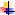 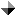 Sr. No.SubjectPage No.Agriculture5Arts & Sports – Pakistan5Arts & Sports – World5Banking, Finance and Stock Exchange5Biographies5Business, Economics & Industry6Crimes7Current Issues – Pakistan7Current Issues – World8Defense/ Military 8Education-Pakistan9Education World9Geography and Travel9Governance / Policies – Pakistan9Governance / Policies – World9Health and Environment 10History and Archaeology – Pakistan10Human Rights–Pakistan10Human Rights – World11Indo-Pak Relations11Internationl Relations 11Islam 12Kashmir12Language and Literature13Law and Legislation 13Media – Pakistan13Media – World13Miscellaneous13Organizations14Other Religions14Pakistan Foreign Relations14Peace and war / After effects14Politics – Pakistan15Politics – World16Power Resources ( Gas, Oil, Dam, etc)18Science and Information Technology18Social Problems 18Society and Culture – Pakistan18Society and Culture – World19Terrorism 19US Politics, Policies and Relations19World Conflicts20AGRICULTURE Asad Ejaz Butt. "Need for a coherent agri policy." Business Recorder, 02 July, 2016, P. 14Bashir Hussain Shah. "The eucalyptus controversy." The News, 28 July, 2016, p.6Jena , Manipadma. "India's farmers seize offer of free reistration of land sold on 'plain paper'." Business Recorder, 28 July, 2016, P. 20Lucy, Hornby. "Losing the plot." Financial Times, 5 July, 2016, P.7Naeem Sadiq. "Plunder at the hilltops." The News, 1 July, 2016, p.6ARTS & SPORTS – Abrell, Andrea. "Showcase happy feet with bright nail polish and gel." Business Recorder, 02 July, 2016, P. IIIChelala, Cesar. "The little soccer team." The News, 13 July, 2016, p.7Jawed Naqvi. "Musical notes from a soccer match." Dawn, 12 July, 2016, p.8Nadeem Zuberi    . "Exploring new vistas." Business Recorder, 02 July, 2016, P. IINadeem Zuberi. "Exploring new vistas." Business Recorder, 02 July, 2016, P.IINadeem Zuberi. "Works of high aesthetic value." Business Recorder, 02 July, 2016, P.INadeem Zuberi. "Works of high aesthetic value." Business Recorder, 02 July, 2016, P. IPatel, Zarina . "Mehndi trends." Business Recorder, 02 July, 2016, P. IIIARTS & SPORTS – WORLDDasha, Zhukova. "The Russian queen of the art world." Financial Times, 9/10 July, 2016, P.9Hughes, Rob. "Ronaldo's dilemma." Khaleej Times, 7 July, 2016, p.7Hughes, Rob. "Ronaldo's dilemma." Khaleej Times, 7 July, 2016, p.7John, Gapper. "Nintendo has ventured into a cary world." Financial Times, 147 July, 2016, P.9Peter, Pomerantsev. "Putin's message to the world: you are just as bad." Financial Times, 20 July, 2016, P.9Sinha, Aditya. "Is Bollywood edging out Muslim culture?." Khaleej Times, 6 July, 2016, p.11Surendram, C.P.. "Brand Rajinikanth and the marketing of a myth." Khaleej Times, 25 July, 2016, p.11Tener, Michel. "Brazil awaits you with open arms for the Olympics." Khaleej Times, 5 July, 2016, p.11Chelala, Cesar. "The real Donald Trump." The News, 28 July, 2016, p.7BANKING , FINANCE AND  STOCK EXCHANGEFT Reporters. "Europe plots a bank heist." Financial Times, 1 July, 2016, P.7Gillian, Tett. "Now watch the shift in interest rates." Financial Times, 1 July, 2016, P.9Gillian, Tett. "Transatlantic trade treaties will offer no quick fix." Financial Times, 8 July, 2016, P.9Gillian, Tett. "Trump and the shifting symbolism of austerity." Financial Times, 22 July, 2016, P.9Gregory, Meyer. "What happened when the pit stopped." Financial Times, 7 July, 2016, P.9Margaret, Heffernan. "Follow business rules but remember principles, too." Financial Times, 5 July, 2016, P.9Novotny, Partice. "World's oldest bank in stress tests firing line." Business Recorder, 29 July, 2016, P. 22Philipp, Hildebrand. "Renzi is right-there is a banking problem." Financial Times, 6 July, 2016, P.9TOUSSAINT, Benoit. "Deutsche Bank lows and woes fuel existential." Business Recorder, 11 July, 2016, P. 16BIOGRAPHIES A Q Khan. "East and West." The News, 19 July, 2016, p.6Aasim Sajjad Akhtar. "Co-opting Edhi." Dawn, 15 July, 2016, p.9Ayaz Ahmed. "Edhi's way." The News, 13 July, 2016, p.6Ghazi Salahuddin. "The saints of our disorders." The News, 10 July, 2016, p.7Harris Khaliq. "Is the tide turning?." The News, 20 July, 2016, p.7Hussain Javid . "On Edhi ." The Nation , 10 July, 2016, p.6I.A. Rehman. "Threats to Edhi's mission." Dawn, 21 July, 2016, p.8M. Zeb Khan. "A noble soul." The News, 14 July, 2016, p.6Marria Qibtia Sikandar . "Adieu Edhi, munificence ." The Nation , 11 July, 2016, p.6Naween A. Mangi. "Worn daily wager." Dawn, 3 July, 2016, p.9Ozer Khalid. "Abdul Sattar Edhi." The News, 12 July, 2016, p.6Syed Saadat. "In Edhi's footsteps." Dawn, 27 July, 2016, p.9Zahid Hussain. "Let Edhi be Edhi." Dawn, 13 July, 2016, p.8BUSINESS, ECONOMICS & INDUSTRYA B Shahid. "Likely repeat of 2011 flood tragedy?." Business Recorder, 25 July, 2016, P. 16Adnan aamir. "Teh Balochistan budget." The News, 9 July, 2016, p.6Adnan Adil. "Lahore Takes all." The News, 17 July, 2016, p.6Air Marshal R Khurshid Anwar Mirza . "CPEC; Not just a corridor ." The Nation , 2 July, 2016, p.6Akmal Hussain. "Knowledge and public policy." The News, 9 July, 2016, p.6Amir Hussain. "Developing disparities." The News, 30 July, 2016, p.6Andrew, Sentance. "This state of uncertainty calls for a stable monetary policy." Financial Times, 4 July, 2016, P.9Anjum Ibrahim. "Emerging market status- II." Business Recorder, 04 July, 2016, P. 16Anjum Ibrahim. "The politics of Brexit." Business Recorder, 11 July, 2016, P. 16Ayaz Ahmed. "The Balochistan budget." The News, 2 July, 2016, p.6Dr Hafiz A Pasha. "IMF Eleventh Review." Business Recorder, 11 July, 2016, P. 16Dr Kamal Monnoo . "Textiles; Are we losing the plot ." The Nation , 6 July, 2016, p.7Dr Kamal Monnoo. "Our economy ." The Nation , 20 July, 2016, p.6Fareed Zakaria. "Trump's campaign is full of bias and hollow words." Khaleej Times, 24 July, 2016, p.10Fareeha Irfan Ovais. "Mobilising finance for climate change adaptation." The News, 10 July, 2016, p.6Farhat Ali. "Don't squander this opportunity." Business Recorder, 09 July, 2016, P. 14Farhat Ali. "Privatisation on the back foot." Business Recorder, 16 July, 2016, P. 18Farhat Ali. "The CPEC opportunity." Business Recorder, 23 July, 2016, P. 18Farrukh Saleem. "Fat tax." The News, 17 July, 2016, p.6Felix, Martin. "There is life in sovereign bonds if you know where to look." Financial Times, 12 July, 2016, P.9Gary, Silverman. ": The for-profit partnership." Financial Times, 22 July, 2016, P.7Geoffrey, Owen . "Industrial strategy-a long and unhappy story." Financial Times, 21 July, 2016, P.9Hasaan Khawar. "Real estate: boom or bust?." Dawn, 26 July, 2016, p.8Hepher, Tim . "AirAsia eyes HK listing as it expands in North Asia." Business Recorder, 12 July, 2016, P. 20Humayun Shafi. "An unacknowledged Suffering." Daily Times, 19 July, 2016, A7Huzaima Bukhari. "Fiscal gerrymandering." Business Recorder, 15 July, 2016, P. 20Huzaima Bukhari. "Taxation for welfare." Business Recorder, 22 July, 2016, P. 20Huzaima Bukhari. "Wither new NFC Award?." Daily Times, 01 July, 2016, P. 20Ibrahim, Anjum . "The economics of Brexit." Business Recorder, 18 July, 2016, P. 16John, Gapper. "Murdoch and son are back in charge." Financial Times, 21 July, 2016, P.9John, Thornhill. "There is a job for regulators in the space economy." Financial Times, 19 July, 2016, P.11Kana, Inagaki. "Waiting for the next ''big idea'." Financial Times, 14 July, 2016, P.7Kenneth, Rogoff. "Brexit-Style votes are the last thing a faltering world economy needs." Financial Times, 2/3 July, 2016, P.9Khusro Mumtaz. "Regretxit." The News, 6 July, 2016, p.6Kurt Jacobsen and Sayeed Hasan Khan. "Verdict on austerity." Dawn, 22 July, 2016, p.9Lawrence, Summers. "We need responsible nationalism not reflex globalism." Financial Times, 11 July, 2016, P.9M Ziauddin. "Economic stagnation ." Business Recorder, 13 July, 2016, P. 20M Ziauddin. "Free trade areas." Business Recorder, 06 July, 2016, P. 14M Ziaudinn. "A great global economic war in the making?." Business Recorder, 27 July, 2016, P. 20MAKRIS, Sophie . "A year on, no business as usual at Austrain border:" Business Recorder, 16 July, 2016, P. 18Maria Sartaj. "The "remittance Pakistanis"." Daily Times, 14 July, 2016, A7Martin, Wolf. "An end to facile optimism about the future." Financial Times, 13 July, 2016, P.9Martin, Wolf. "How Europe should respond to Brexit." Financial Times, 6 July, 2016, P.9Martin, Wolf. "Populist rage puts global elites on notice." Financial Times, 20 July, 2016, P.9Masayoshi, Son. "The unrepentant visionary." Financial Times, 23/24 July, 2016, P.9Moazzam Husain. "Real estate bubble." Dawn, 21 July, 2016, p.9Muhammad Iqbal Ghori. "Need for financial reporting council." Business Recorder, 10 July, 2016, P. 16Mure, Dickie. "'We want to be Big Scotland'." Financial Times, 2/3 July, 2016, P.7Nazish Shekha. "Corporate volunteering programmes." Business Recorder, 24 July, 2016, P. 16Parvez Rahim. "Terms of employment." The News, 12 July, 2016, p.6Rachel, Sanderson. "Essential repairs." Financial Times, 11 July, 2016, P.5Rashed Rahman. "CPEC and Balochistan." Business Recorder, 19 July, 2016, P. 20Robert, Cookson. "Brands versus bots." Financial Times, 19 July, 2016, P.9Roger, Blitz. "Weighing the costs of a lighter pound." Financial Times, 9/10 July, 2016, P.7S Ejaz wasti. "Economic stagnation: a rejoinder." Business Recorder, 23 July, 2016, P. 18S Ejaz wasti. "IMF's Eleventh Review': MoF response." Business Recorder, 19 July, 2016, P. 20Saad Rasool . "The Royal Palm saga ." The Nation , 3 July, 2016, p.7Salman Shah. "Deprivation." The News, 6 July, 2016, p.6Sameer Ahmad. "If you donot own property , you never will." Daily Times, 27 July, 2016, A6Sanaullah Baloch. "United by flags, divided by facts." The News, 5 July, 2016, p.6Shabir Ahmed. "Karachi's ticking bomb." Business Recorder, 20 July, 2016, P. 20Shabir Ahmed. "Stock market, growth and corporate governance." Business Recorder, 27 July, 2016, P. 20Shabir Ahmed. "TDAP: Caravan to nowhere?." Business Recorder, 13 July, 2016, P. 20Shahid Mehmood. "Cash, crimes and large denomination." The News, 24 July, 2016, p.6Shahzad Chaudhry. "Breaking the shackles of Panama." The News, 1 July, 2016, p.6Sherry Rehman. "Anger is not a policy." The News, 3 July, 2016, p.6Stefan, Wagstyl. "Crunch time for Europe's crisis manager." Financial Times, 13 July, 2016, P.7Stephen, Foley. "Actively failing." Financial Times, 18 July, 2016, P.7Syed kamran Hashmi. "The Pakistani Steve Jobs." Daily Times, 15 July, 2016, A7Syed Shabbar Zaidi. "The notorious parking lot." Business Recorder, 04 July, 2016, P. 16Syed Shabbar Zaidi. "Undisclosed income and property transactions." Business Recorder, 18 July, 2016, P. 16Syeda Shehrbano Kazim. "Unions of the poor." Dawn, 6 July, 2016, p.9Tahir Habib Cheema. "The fight against poverty (pt-I)." The News, 25 July, 2016, p.6Tahir Habib Cheema. "The fight against poverty (pt-II)_." The News, 26 July, 2016, p.6Venu,M.K. "India should wake up to new,complex economic realities ." Khaleej Times, 25 July, 2016, p.10Weitz,Richard. "Nationalism stokes fear across the world." Khaleej Times, 26 July, 2016, p.11Yusuf H. Sirazi. "Our trading experience." The News, 24 July, 2016, p.6Zafar Azeem. "Global economic challenges." Business Recorder, 14 July, 2016, P. 20Zafar Azeem. "Problems of expropriation in trans-national businesses." Business Recorder, 21 July, 2016, P. 20Zafar Azeem. "The WTO dispute settlement mechanism ." Business Recorder, 28 July, 2016, P. 20Zafar Haider Jappa . "Depressing times for the Saudi economy ." The Nation , 15 July, 2016, p.7Zarrar Khunro. "Sea fever." Dawn, 25 July, 2016, p.9CRIMESAbbas Nasir. "Murder most foul." Dawn, 23 July, 2016, p.8Aleena Zainab Alavi. "Lost in translation." Dawn, 31 July, 2016, p.9Ali Afzal Sahi . "Who cares ." The Nation , 24 July, 2016, p.7Asha'ar Rehman. "Situation resolved." Dawn, 22 July, 2016, p.8Farooq Sulehria. "Defining corruption in the Pakistani context." The News, 18 July, 2016, p.6Huma Yusuf. "The real shame." Dawn, 18 July, 2016, p.9Jawed Naqvi. "Of Qandeel Baloch and Burhan Wani." Dawn, 19 July, 2016, p.8Kara, Scannell. "Moving money out of purgatory." Financial Times, 6 July, 2016, P.7Musharraf Zaidi. "The Qandeel Baloch murder." The News, 19 July, 2016, p.7OLAZAR, Hugo. "Brazilian drug lord turns jail cell into luxury suite." Business Recorder, 31 July, 2016, P. 16Rashid Wali Janjua. "Crime and Patronage." Daily Times, 30 July, 2016, A6Sherry |Rehman. "The battle over dishonour." The News, 30 July, 2016, p.6Syed Talat Hussain. "Fantastic Friday." The News, 17 July, 2016, p.6Zubeida Mustafa. "Why we failed." Dawn, 22 July, 2016, p.9CURRENT ISSUES – Abbas Nasir. "Authority rooted in service." Dawn, 16 July, 2016, p.8Afrasiab Khattak . "Dangerous impasses ." The Nation , 23 July, 2016, p.7Atle Hetland . "Current affairs after Ramadan ." The Nation , 14 July, 2016, p.7Ayaz Amir. "What have we done to deserve this?." The News, 12 July, 2016, p.6Ayaz Wazir. "Fata: to a new beginning." The News, 31 July, 2016, p.6Aziz Akmal. "The governor, the child and a mouse." The News, 13 July, 2016, p.6Cyril Almeida. "A hidden awakening?." Dawn, 17 July, 2016, p.8Huma Yusuf. "Anachronistic Ch." Dawn, 4 July, 2016, p.9K.Iqbal . "Pak-US Perpetual fire fighting ." The Nation , 11 July, 2016, p.7Khayyam Mushir. "You asked for it." The News, 22 July, 2016, p.6Mina Malik Hussain . "In memoriam." The Nation , 18 July, 2016, p.6Muhammad Ali Nekokara. "To serve and protect." Dawn, 12 July, 2016, p.8Rafia Zakaria. "Elites, expacts and enclaves." Dawn, 6 July, 2016, p.8Saad Rasool . "The Qandeel brand of honour ." The Nation , 17 July, 2016, p.7Tariq Osman Hyder . "Lessons of the failed Turkish Coup ." The Nation , 17 July, 2016, p.6Zoha Waseem. "Cops or soldiers?." Dawn, 17 July, 2016, p.9CURRENT ISSUES – WORLDA Q Khan. "More facts on Turkey." The News, 11 July, 2016, p.6Afrasiab Khattak . "Isolation and isolationism ." The Nation , 2 July, 2016, p.7Agha Baqar . "Turkish trickle down ." The Nation , 19 July, 2016, p.7Ahsan Kureshi . "Identity crisis ." The Nation , 9 July, 2016, p.6Amir Hussain. "Fragmented truth." The News, 13 July, 2016, p.6Dawar Nauman Butt. "Istanbul was not enough." The Nation , 13 July, 2016, p.7Edward, Luce. "The Dallas threat to the 2016 race." Financial Times, 11 July, 2016, P.9Elver, Hilal. "How about a war on hunger?." Khaleej Times, 10 July, 2016, p.11General Mirza Aslam Beg . "The coup that failed ." The Nation , 23 July, 2016, p.6Ghazi Salahuddin. "A long night in  Turkey." The News, 17 July, 2016, p.7Gordon, Brown. "Leaders must make the case for globalisation." Financial Times, 18 July, 2016, P.9Hamid Dabashi. "Long shots." The News, 10 July, 2016, p.7Jalees Hazir . "Pakistan is not Turkey ." The Nation , 21 July, 2016, p.6K.Iqbal . "Back to bipolarity ." The Nation , 4 July, 2016, p.6Kamila Hyat. "Caught in the middle." The News, 28 July, 2016, p.7Kunwar Khuldune Shahid . "The right,s donkeys ." The Nation , 1 July, 2016, p.6M.N.Niazi . "Foiled or frustrated ." The Nation , 22 July, 2016, p.6Mohsin Raza Malik. "Ending the Panama Impasse ." The Nation , 6 July, 2016, p.7Mohsin Raza Malik. "Post-coup Turkey ." The Nation , 20 July, 2016, p.7Ozer Khalid. "Nightmare in the nice." The News, 18 July, 2016, p.6Peterson, Scott. "Why Syrian refugees are facing a backlash in Lebanon." Khaleej Times, 8 July, 2016, p.7Shahzad Chaudhry. "The anatomy of a coup." The News, 22 July, 2016, p.6SOLE, Carola. "Shelter to open in Mexico for reporters under threat." Business Recorder, 31 July, 2016, P. 16DEFENSE/ MILITARYAfrasiab Khattak . "Case against PoPA extension ." The Nation , 16 July, 2016, p.7Afrasiab Khattak . "The Central Asian front ." The Nation , 9 July, 2016, p.7Afrasiab Khattak. "Back to private." The Nation , 30 July, 2016, p.7Aguirre, Jessica Camille . "Europe's new normal?." Business Recorder, 16 July, 2016, P. 18Ali Rauf Jaswal . "An obvious attack ." The Nation , 16 July, 2016, p.7Asha'ar Rehman. "Under the banner." Dawn, 15 July, 2016, p.8Babar Sattar. "Perceptions and profanities." The News, 30 July, 2016, p.7Chauburji . "Rain lilies and sunbirds ." The Nation , 10 July, 2016, p.6Cyril Almeida. "A new chief." Dawn, 31 July, 2016, p.8Gibran Peshimam. "Is Kashmir safer?." The News, 20 July, 2016, p.6Huzaima Bukhari . "O'leaders,learn from Sanders." Business Recorder, 29 July, 2016, P. 22I Hussain. "Turkey's failed coup." The News, 30 July, 2016, p.6Imtiaz Alam. "Remembering the fifth of July." The News, 6 July, 2016, p.6Irfan Husain. "Meatless days." Dawn, 2 July, 2016, p.9Irfan Husain. "Military myths." Dawn, 9 July, 2016, p.7M. Saeed Khalid. "Posters and promotions." The News, 19 July, 2016, p.6 M. Zeb Khan. "Celebrating failure." The News, 23 July, 2016, p.7Mahmud Ali Durrani. "A farewell." The News, 2 July, 2016, p.6Muhammad Azam Khan . "Modern warfare; A view from the sea ." The Nation , 4 July, 2016, p.7Raashid Wali Junjua. "Military diplomacy." The News, 11 July, 2016, p.6Rabia Akhtar. "Islamabad's PNE gossip." Dawn, 18 July, 2016, p.8Rizwan Asghar. "A nuclear future?." The News, 23 July, 2016, p.6Sadiq Karim Soofi . "Peace in our time ." The Nation , 26 July, 2016, p.7Syed Talat Hussain. "General Raheel's retirement." The News, 25 July, 2016, p.7Toksabay, Ece. "Turkey's bungled putsch: a strangely 20th century coup." Business Recorder, 18 July, 2016, P. 16Zahid Hussain. "Lessons of a failed coup." Dawn, 20 July, 2016, p.8EDUCATION – Arafat Safdar. "The school for scandal." Daily Times, 02 July, 2016, A7Atta ur Rahman. "For a knowledge economy." The News, 6 July, 2016, p.6Atta ur Rahman. "Our universe." The News, 20 July, 2016, p.6Chauburji . "The mongoose ." The Nation , 17 July, 2016, p.6Mahir Ali. "Quest for war." Dawn, 20 July, 2016, p.9Muhammad Shahbaz Sharif. "Education is the key." The News, 3 July, 2016, p.7Syed Bakhtiyar Kazmi. "Teaching Pakistan." Daily Times, 17 July, 2016, A7Zeenat Hisam. "Labour and literacy." Dawn, 13 July, 2016, p.9Zeenat Hisam. "Skilling labour." Dawn, 26 July, 2016, p.9Zubair Torwali. "Garnering parent support for education." Daily Times, 13 July, 2016, A7EDUCATION – WORLDAnnusheh Rahim. "Another brick in the wall." Daily Times, 12 July, 2016, A6Atle Hetland . "Accepting yourself and good enough ." The Nation , 21 July, 2016, p.7Diane, Coyle. "Helop the decile of discontent to help themselves." Financial Times, 13 July, 2016, P.9Philip Delves, Broughton. "Let facile optimism change the world." Financial Times, 16/17 July, 2016, P.7Philip, Delves Broughton. "Harvard makes good business sense for Sharapova." Financial Times, 2/3 July, 2016, P.9Sarah, O'Connor. "The best economist is one with mucky soles." Financial Times, 20 July, 2016, P.9GEOGRAPHY AND TRAVEL Aasim Sajjad Akhtar. "All want to be free." Dawn, 1 July, 2016, p.9Ammara Mustafa. "Tourism in Pakistan: an elusive dream?." Daily Times, 21 July, 2016, A7Farrukh Saleem. "Gwadar." The News, 31 July, 2016, p.6Najrah Mumtaz. "Tourism overload." Dawn, 18 July, 2016, p.9Syed Zeeshan Ali Kazmi. "Rising Urbanisation." Daily Times, 12 July, 2016, A7Zahaid Rehman. "The invasiveness of tourism." The Nation , 5 July, 2016, p.6GOVERNANCE / POLICIES – Andleeb Abbas. "The sweet and sour of democracy." Daily Times, 24 July, 2016, A6Arif Hsan. "Urban neo-liberalism." Dawn, 17 July, 2016, p.9Dr Haider Shah. "Sovereignty puzzle in Pakistan." Daily Times, 1613 July, 2016, A7Harlan k Ullman. "Where has all the accountability gone?." Daily Times, 14 July, 2016, A6Hassan Javid . "Lessons from Turkey ." The Nation , 24 July, 2016, p.6I.A. Rehman. "Baloch concerns revisited." Dawn, 28 July, 2016, p.8Iftikhar Ahmad . "The Pakistan story ." The Nation , 23 July, 2016, p.7Khurrum Minhas. "National Security and national integration." Daily Times, 26 July, 2016, A6M.A Niazi . "The enemy within ." The Nation , 15 July, 2016, p.6Malik Muhammad Ashraf . "Criticism and synicism ." The Nation , 15 July, 2016, p.7Malik Muhammad Ashraf. "Appraisal of implementation of NAP." Daily Times, 29 July, 2016, A7Malik Muhammad Ashraf. "The issue of extension to COAS." Daily Times, 15 July, 2016, A6Moeed Yusuf. "Liberals Vs realism." Dawn, 12 July, 2016, p.9Muhammad Jamil. "Leadership crisis." Daily Times, 12 July, 2016, A6Nazish Brohi. "Honour and deviance." Dawn, 28 July, 2016, p.9Senator Shehar Kamran . "Open Letter to the Member States of NSG ." The Nation , 2 July, 2016, p.7Shabir Ahmed . "Public policy and stakeholder participation." Business Recorder, 06 July, 2016, P. 14Syed Bakhtiyar Kazmi. "Basic Income." Daily Times, 10 July, 2016, A7Syed Mohibullah Shah. "Whose system is it anyway?." The News, 16 July, 2016, p.6Syed Mohibuulah Shah. "A new paradigm of governance." The News, 24 July, 2016, p.6Ulgen, Sinan. "Time for Nato to address non-conventional threats." Khaleej Times, 11 July, 2016, p.8Umme Hajira. "Democracy is Pakistan,s present and future." Daily Times, 26 July, 2016, A7Zahid Hussain. "Change of guard in Sindh." Dawn, 27 July, 2016, p.8GOVERNANCE / POLICIES – WORLDAnjum Ibrahim. "Western values." Business Recorder, 25 July, 2016, P. 16Bittner, Jochen. "Is Nato losing its relevance?." Khaleej Times, 8 July, 2016, p.6Brown, Gordon. "New British PM Theresa May staring at eight challeges." Khaleej Times, 14 July, 2016, p.13Dr Ghayur Ayub. "The failed Turkish coup." Business Recorder, 23 July, 2016, P. 18Edward, Luce. "Trump leads the west's flight from dignity." Financial Times, 18 July, 2016, P.9Henry, Mance. "Over and out?." Financial Times, 4 July, 2016, P.7Iaconangelo, David. "What makes French foreign policy hawkish." Khaleej Times, 20 July, 2016, p.9Ikram Sehgal. "A proactive foreign policy." Business Recorder, 15 July, 2016, P. 20Janan, Ganesh. "A Labour split will win over dispossessed Remainers." Financial Times, 5 July, 2016, P.9Kamila Hyat. "From across the continent." The News, 21 July, 2016, p.7Muhammad Ibrahim Shah. "The NSG and Pakistan,s Interests." Daily Times, 04 July, 2016, A7Peter, Westmacott. "This failed coup casts a shadow over Turkey." Financial Times, 19 July, 2016, P.11Philip, Augar. "May needs to take shareholders with her." Financial Times, 22 July, 2016, P.9Philip, Deles Broughton. "New York's glory rendered in grass and steel." Financial Times, 23/24 July, 2016, P.9Saida Fazal. "Turkey's failed coup." Business Recorder, 21 July, 2016, P. 20Soros,George. "EU leaders must reach out to the masses." Khaleej Times, 10 July, 2016, p.10Stephanie, Flanders. "Britain's chance to show the world how to do stimulus." Financial Times, 15 July, 2016, P.7Tony, Barber. "A new kind of nationalism is stalking Europe." Financial Times, 12 July, 2016, P.9Ulgen, Sinan. "Botched coup poses new problems for Turkey." Khaleej Times, 20 July, 2016, p.8Vernon, Bogdanor. "Cameron is gone but he leaves behind a happy ship." Financial Times, 14 July, 2016, P.9Wolfgang, Munchau. "Opt-outs and the high price of misguided pragmatism." Financial Times, 25 July, 2016, P.9HEALTH AND ENVIRONMENT Calderon,Felipe. "Climate change education, anyone?." Khaleej Times, 7 July, 2016, p.7David, Crow. "A controversial cure." Financial Times, 25 July, 2016, P.7Fatheuer, Thomas. "Is saving the environment worth the cost and trouble?." Khaleej Times, 4 July, 2016, p.15Iannelli, lvano. "How to save food and the environment in Ramadan." Khaleej Times, 1 July, 2016, p.11Kamran Shariff . "Reflections from Chitral ." The Nation , 26 July, 2016, p.6Muhammad Shahbaz Sharif. "A win for the patient." The News, 21 July, 2016, p.6Naween A. Mangi. "Healthcare battle." Dawn, 26 July, 2016, p.9Riaz Ahmad Malik. "SOS to the EPA." The News, 14 July, 2016, p.6Waqas Younus. "Healthcare and the census." The News, 23 July, 2016, p.6Zarrar Khuhro. "The plague years." Dawn, 11 July, 2016, p.7HISTORY AND ARCHAEOLOGY – Aasim Sajjad Akhtar. "A generation passes." Dawn, 29 July, 2016, p.9Ashraf Jehangir Qazi. "The Turkish coup." Dawn, 23 July, 2016, p.8Byanyima, Winnie. "Stand with the refugee." The News, 29 July, 2016, p.6Shahid Siddiqui. "Frontier and resistance." The News, 11 July, 2016, p.6HUMAN RIGHTS–PAKISTANAhsan Kureshi . "The man and his legacy ." The Nation , 16 July, 2016, p.6Ali Afzal Sahi. "Our twisted sense of honour." Daily Times, 25 July, 2016, A7Andleeb Abbas. "The missing children in Punjab." Daily Times, 31 July, 2016, A7Aurangzeb Qureshi. "Pakistan,s angry Republicans." Daily Times, 10 July, 2016, A6Ayela Khan. "The intolerant country." Daily Times, 11 July, 2016, A7.Bina Shah. "Respect and honour." Dawn, 24 July, 2016, p.9Dr Saulat Nagi. "The killing spree-1." Daily Times, 16 July, 2016, A7Faqir Hussain. "The 'parting gift'." Dawn, 29 July, 2016, p.9Gulmina Bilal Ahmad. "Do we need fatwas to live our lives?." Daily Times, 01 July,2016, A6Gulmina Bilal Ahmad. "Edhi: the "narketing " man." Daily Times, 15 July,2016, A6Gulmina Bilal Ahmad. "In the name of honour." Daily Times, 22 July, 2016, A6Gulmina Bilal Ahmad. "Qandeel,s murder and the role of media." Daily Times, 29 July, 2016, A7Iftekhar A. Khan. "The forgotten pensioners." The News, 29 July, 2016, p.7Irfan Husain. "The veiled truth." Dawn, 16 July, 2016, p.9Maham Ali. "Who killed Qandeel Baloch?." Daily Times, 19 July, 2016, A6Maria Qibtia. "A nation bereft of Edhi." Daily Times, 11 July, 2016, A7Mohammad Ali Babakhel. "Women or property?." Dawn, 10 July, 2016, p.9Rafia Zakaria. "Dead but not defeated." Dawn, 20 July, 2016, p.8Rafiq Jaffer. "Edhi: the ordinary man who was extraordinary-------1." Daily Times, 17 July, 2016, A7Rafiq Jaffer. "Edhi: the ordinary man who was extraordinary---11." Daily Times, 18 July, 2016, A7Yasser Latif Hamdani. "Honour Killing of different kinds." Daily Times, 18 July, 2016, A6HUMAN RIGHTS – WORLDGul Bukhari . "They are us now ." The Nation , 10 July, 2016, p.7Irfan Nawaz. "ICTs and child rights." Daily Times, 06 July, 2016, A7Mohammad Jamil. "Palestine in focus." Daily Times, 05 July, 2016, A6Schapiro, Avi Asher. "Starving Syrians survive on grass to break the fast." Khaleej Times, 3 July, 2016, p.11William, Rob. "Fallujah's children." The News, 5 July, 2016, p.7Zubair Torwali. "Splitting Swat." The News, 22 July, 2016, p.7INDIA POLITICS, POLICIES AND RELATIONSA.G. Noorani. "Crisis of c abinet." Dawn, 23 July, 2016, p.9Aijaz Zaka Syed. "Dalits, Muslims and the holy cow." The News, 29 July, 2016, p.7Hiro, Dilip. "India gets richer with wider inequality." Khaleej Times, 18 July, 2016, p.11Jawed Naqvi. "Mr Modi's African chromosomes." Dawn, 5 July, 2016, p.8Justice Markandey Katju . "Solving India,s economic woes ." The Nation , 9 July, 2016, p.7Latha Jishnu. "Holy cows, 'unclean' Indians." Dawn, 25 July, 2016, p.8Muhammad Umar . "India,s pain, nonproliferation,s gain ." The Nation , 12 July, 2016, p.6Muhammad Umar. "The Indian connection." The News, 14 July, 2016, p.6Sameer Lalwani. "Learning about the bomb." The News, 15 July, 2016, p.6Shahid Siddiqui. "The Indian National Army." The News, 25 July, 2016, p.6Shankar,Sitaraman. "Modi plays to the gallery with a tweak here and tweak there." Khaleej Times, 6 July, 2016, p.10Sharam,Vivan. "India's old economy should be open to new ideas." Khaleej Times, 12 July, 2016, p.9INDO-PAK RELATIONSAijaz Zaka Syed. "India, Pakistan and an enduring passion." The News, 1 July, 2016, p.7Dr. Gulfaraz Ahmed . "Pakistan-India ties." Business Recorder, 03 July, 2016, P. 16Javid Husain . "Pakistan,s confused India policy ." The Nation , 19 July, 2016, p.7Zaigham Khan. "The last wish of a dying generation." The News, 4 July, 2016, p.6INTERNATIONAL RELATIONS Alex, Barker. "The Brexit divorce paper." Financial Times, 21 July, 2016, P.7Ayaz amir. "GHQ and the race for the White House." The News, 5 July, 2016, p.6Azhar Masood. "Russia-US saber-rattling over Baltic Sea." Business Recorder, 06 July, 2016, P. 14Barack, Obama. "America's alliance with Britain and Europe will endure." Financial Times, 8 July, 2016, P.9Ben, Bland. "One country, two economies." Financial Times, 20 July, 2016, P.7Geoff, Dyer. "Building up trouble." Financial Times, 16/17 July, 2016, P.5Gideon, Rachman. "Brexit leaves Europe at a fork in the road." Financial Times, 5 July, 2016, P.9Hassan Khan. "The implications of a nuclearised South Asia." Daily Times, 27 July, 2016, A7Iftikhar AHmad . "Tensions in PAK-U.S relations ." The Nation , 3 July, 2016, p.7Jeremy, Shapiro. "The saga of Clinton scandals still has twists and turns to take." Financial Times, 7 July, 2016, P.11Lt Gen Naeem Khalid Lodhi . "Pak- US ." The Nation , 18 July, 2016, p.7Lubomir, Zaoralek. "Europe's institutions must share the blame for Brexit." Financial Times, 1 July, 2016, P.9M. Saeed Khalid. "Diplomacy sans mystique." The News, 4 July, 2016, p.6M.A.Niazi . "Leaving Brexit behind ." The Nation , 1 July, 2016, p.7Malik Muhammad Ashraf. "The Hague decision." The News, 16 July, 2016, p.6Muhammad Mushtaq jadun. "Durand Line status." Dawn, 31 July, 2016, p.9Noman Sattar. "On the western front." The News, 1 July, 2016, p.6Rashed Rahman. "The IS footprint." Business Recorder, 05 July, 2016, P. 18Raza Khan. "Looking forward." The News, 16 July, 2016, p.6Shahid Zubair . "What lies ahead ." The Nation , 20 July, 2016, p.7Sheila, Smith. "Tinkering will not fix Japanese Jemocracy." Financial Times, 13 July, 2016, P.9Taimur Azmat Osman . "The new foreign policy ." The Nation , 11 July, 2016, p.7Zafar Iqbal Yousafzai. "Pakistan, Afghanistan and the US----------1." Daily Times, 28 July, 2016, A7Zafar Iqbal. "Pakistan,Afghanistan and the US---2." Daily Times, 29 July, 2016, A7Zahid Hussain. "Murder in the name of faith." Dawn, 6 July, 2016, p.8ISLAM Amein Valliani. "Final journey." Dawn, 15 July, 2016, p.9Askari Raza Malik. "The essential evil." Daily Times, 29 July, 2016, A6Dr Shaukat Mahmood . "Ramazan and Eid-Ul-Fitr ." The Nation , 4 July, 2016, p.7Durdana Najam. "Death of debate." Daily Times, 15 July, 2016, A7Hamza Ali Abbasi. "No, you cannot beat your wife lightly." Daily Times, 06 June, 2016, A7Madiha Akhtar. "Ramzan diaries: women vs men?." Daily Times, 05 July, 2016, A7Mosharraf Zaidi. "Reflections from the Holy Month." The News, 5 July, 2016, p.7Nikhat Sattar. "Accountable rule." Dawn, 1 July, 2016, p.9Syed Mansoor Hussain. "On Ramzan, Pakistan and elsewhere." Daily Times, 02 July, 2016, A6Yasser Latif Hamdani. "Lessons from Ali Shariati." Daily Times, 04 July,2016, A6KASHMIR AND  ISSUESA.G. Noorani. "Kashmir's grief." Dawn, 16 July, 2016, p.9A.G. Noorani. "Kashmir's Pandits." Dawn, 9 July, 2016, p.7Afzal Hussain . "Freedom movement occupied Khashmir ." The Nation , 17 July, 2016, p.7Aijaz Zaka Syed. "Why is Kashmir bleeding?." The News, 15 July, 2016, p.7Ayaz Amir. "How to help embattled Kashmir." The News, 29 July, 2016, p.6Babar Sattar. "The haunting of Kashmir." The News, 16 July, 2016, p.7Dr Gulam Nabi Fai. "Kashmir: trouble in paradise." Daily Times, 16 July, 2016, A6Dr Qaiser Rashid. "On the association of AJK with Pakistan." Daily Times, 27 July, 2016, A7Hafsa Khaled. "and the brutality continues." The Nation , 29 July, 2016, p.7Huzaifa Pandit. "I am a Kashmiri: Who do i fight?." Daily Times, 24 July, 2016, A7Imtiaz Alam. "No adventure please." The News, 14 July, 2016, p.6Imtiaz Alam. "The Kashmir wish." The News, 28 July, 2016, p.6Irfan Husain. "Taboos and icaons." Dawn, 23 July, 2016, p.9Jalees Hazir . "Kashmir; The Palestine next door ." The Nation , 14 July, 2016, p.6K.Iqbal . "Kashmir burns again ." The Nation , 18 July, 2016, p.7Kunwar Khuldune Shahid . "Failing Kashmir in AJK ." The Nation , 22 July, 2016, p.6Kunwar Khuldune Shahid. "Disown jihadist freedom fighters in Kashmir ." The Nation , 15 July, 2016, p.6Lal Khan. "The struggle in Kashmir." Daily Times, 17 July, 2016, A6M.A. Niazi . "Polls and death in Kashmir." The Nation , 29 July, 2016, p.6Malik M. Ashraf. "A perpetual struggle." The Nation , 29 July, 2016, p.7Malik Muhammad Ashraf. "Kashmir goers on beleedings." The News, 12 July, 2016, p.6Malik Muhammad Ashraf. "The unfolding tragedy in Kasmir." Daily Times, 22 July, 2016, A6Maria Rashid Malik . "Utter resolve ." The Nation , 26 July, 2016, p.6Marvi Simed . "Kashmir Heaven on fire ." The Nation , 19 July, 2016, p.6Mir Waiz Umar Farooq. "The realitry of Kashmir." Daily Times, 14 July, 2016, A6Mohsin Raza Malik . "Answering the Kashmir quistion ." The Nation , 13 July, 2016, p.7Mohsin Raza Malik. "Colonising Kashmir." The Nation , 27 July, 2016, p.6Murtaz Shibli. "Notes from the valley." The News, 18 July, 2016, p.6Murtaza Shibki. "Mufti's cosmetic compassion." The News, 24 July, 2016, p.7Pervez Hoodbhoy. "Cooling down Kashmir." Dawn, 30 July, 2016, p.8Rajni Shaleen Chopra. "Azadi from oppresive Indian army." Daily Times, 26 July, 2016, A7Rameez Makhdoomi. "Kashmiris have lost the will to live." Daily Times, 29 July, 2016, A6Saad ur Rehman Khan. "Breaking the silence." The News, 13 July, 2016, p.6Samson Simon Sharaf . "Kashmir rally 17-7-16." The Nation , 116 July, 2016, p.6Samson Simon Sharaf . "Kashmir weeps ." The Nation , 23 July, 2016, p.6Samson Simon Sharaf. "The sentiment factor." The Nation , 30 July, 2016, p.6Syed Zeeshan Ali Kazmi. "Waiting for the last Kasmiri?." Daily Times, 28 July, 2016, A7U K Dar. "Kasmir : South Asia,s palestine." Daily Times, 28 July, 2016, A7LANGUAGE AND LITERATURE Ali Arif . "Tyranny cant,t sing ." The Nation , 26 July, 2016, p.7LAW AND LEGISLATION A B Shahid. "Obligation-conscious conduct, is it?." Business Recorder, 12 July, 2016, P. 20A Q Khan. "Lack of law and order." The News, 4 July, 2016, p.6Ayaz Amir. "The Sheikhs of royal palm miscreading the odds." The News, 1 July, 2016, p.6Babar Sattar. "A day to celebrate." The News, 2 July, 2016, p.7Gurtov, Mel. "Bad day in court." The News, 19 July, 2016, p.7Naeem Sadiq. "Reluctant to reform." The News, 20 July, 2016, p.6Philip, Bobbitt. "Look beyond the hyperbole for the facts on the Iraq war." Financial Times, 9/10 July, 2016, P.9Qaisar Mufti. "Jurisdiction lost with passage of time - I." Business Recorder, 30 July, 2016, P. 18Qaisar Mufti. "Jurisdiction lost with passage of time II." Business Recorder, 31 July, 2016, P. 16Reema Omer. "POPA: an ineffective law." Dawn, 19 July, 2016, p.8Saad Rasool . "Hope as justice ." The Nation , 10 July, 2016, p.7Saad Rasool. "Divisional high courts ." The Nation , 24 July, 2016, p.7Zainab Z. Malik. "Convicting children." Dawn, 21 July, 2016, p.9MEDIA – Faiza Abdur Rab. "Challenges in science journalism." The Nation , 28 July, 2016, p.7Mina Malik Hussain. "On decent reportage ." The Nation , 11 July, 2016, p.6Nazish Brohi. "Contesting culture." Dawn, 12 July, 2016, p.9Samad Iqbal . "The Pakistani Myth of Sisyphus ." The Nation , 12 July, 2016, p.6Siraj Shawa. "Breaking news about goose eggs." Daily Times, 23 July, 2016, A6MEDIA – WORLDGIBBONS, Fiachra . "Tale of Brazil slum orchestra has audiences in tears." Business Recorder, 02 July, 2016, P. IVGIBBONS, Fiachra. "Feelgood green film is huge hit in France." Business Recorder, 02 July, 2016, P. IVMatthew, Garrahan. "Fall of the cable news guy." Financial Times, 23/24 July, 2016, P.7 Mustafa Al Zarooni. "When will the media arise, awake and enlighen?." Khaleej Times, 2 July, 2016, p.6TAGGART, Frankie. "Robbie plays thoroughly modern 'Jane' in new 'Tarzan' film." Business Recorder, 02 July, 2016, P. IVYasser Latif Hamdani. "Dealing with the Facebook." Daily Times, 25 July, 2016, A6MISCELLANEOUS Asma Ali Zain. "Pakistan has lost its greatest humanitarian." Khaleej Times, 10 July, 2016, p.11Della,Sallyamm. "Get to know your leader , it promotes transparency." Khaleej Times, 1 July, 2016, p.11Evans, Gareth. "Give China space to adjust course after tribunal verdict." Khaleej Times, 13 July, 2016, p.10Ghosh, Parikshit. "Brexit shows need to address discontent." Khaleej Times, 19 July, 2016, p.10Jennings, Ralph. "Why Filipinoa love Duterte the enforcer." Khaleej Times, 1 July, 2016, p.10Jennings, Ralph. "Why Filipinos love Duterte the enforcer." Khaleej Times, 1 July, 2016, p.10Kenworthy, Josh. "Beyond Dallas, a long road on race relations." Khaleej Times, 18 July, 2016, p.11Kumar, Asha Lyer. "Is the pressure to perform weighing you down?." Khaleej Times, 12 July, 2016, p.9Kumar, Asha Lyer. "Why do people take the extreme step of ending their lives?." Khaleej Times, 26 July, 2016, p.11Kumar, Aysha Lyer. "Government jobs are about serving the people." Khaleej Times, 5 July, 2016, p.10Kumar,Aysha Lyer. "Life at times in a world full of fantasy." Khaleej Times, 22 July, 2016, p.7Miller, Henry. "Why rare diseases with genetic disorders are too common." Khaleej Times, 6 July, 2016, p.23Neill,Jim. "Why we should worry about superbugs." Khaleej Times, 14 July, 2016, p.13Pongsudhirak, Thitinan. "How to defuse Asia's arms race." Khaleej Times, 15 July, 2016, p.7Purniama , Madhu. "Why Salman should not say sorry for rape remark." Khaleej Times, 5 July, 2016, p.11Quigley, Aidan. "Will Trump pick military man as his running mate?." Khaleej Times, 13 July, 2016, p.10Tong, Chin. "Chinese belligerence should take a backseat." Khaleej Times, 20 July, 2016, p.9OTHER RELIGIONSA Q Khan. "Sweets, garlands and the nose." The News, 25 July, 2016, p.6ORGANIZATIONSChris, Giles. "Prime minister, tell us what 'Brexit means Brexit' means." Financial Times, 14 July, 2016, P.9Harris Khalique. "Edhi, people and the state." The News, 13 July, 2016, p.7Syed Kamran Hashmi. "DHA: Dream Housing Authority." Daily Times, 22 July, 2016, A7 FOREIGN RELATIONSAbbas Nasir. "Foreign policty or fiasco?." Dawn, 2 July, 2016, p.8Abbas Nasir. "Suicide by design?." Dawn, 9 July, 2016, p.6Agha Baqir . "The tides of EU and Shanghai ." The Nation , 27 July, 2016, p.7Ahmer Bilal Soofi. "International law and foreign policy." Dawn, 25 July, 2016, p.8Babar Sattar. "Turkey and Pakistan." The News, 23 July, 2016, p.7Beelam ramzan. "Towards better borders." The News, 9 July, 2016, p.6Dr Ahmad Rashid Malik. "Striking a balance." The Nation , 30 July, 2016, p.6Dr Qaiser Rashid. "Pak-Russia relations: new dimensions." Daily Times, 06 July, 2016, A7Farhan Bokhari. "Diplomatic pitfalls." Dawn, 5 July, 2016, p.9Fawad Kaiser. "Limits of Pakistan,s assistance to the US." Daily Times, 18 July, 2016, A7Hale, David . "Building a stronger future for Pakistan and America." Business Recorder, 04 July, 2016, P. 16Malik Muhammad Ashraf. "Foreign policy and its imperatives." Daily Times, 01 July, 2016, A6Maria Rahsid Malik. "Revamping foreign policy ." The Nation , 6 July, 2016, p.6Mosharraf Zaidi. "Pakistan is for Afghans." The News, 12 July, 2016, p.7Rafia Zakaria. "Saudi scapegoats." Dawn, 13 July, 2016, p.8Riaz Hussain. "Rethinking foreign policy." Daily Times, 05 July, 2016, A6Saad Saleem Malik. "A policy of isolation." The Nation , 5 July, 2016, p.7Syed Hamza Saleem . "CPEC; The game changer ." The Nation , 12 July, 2016, p.7Tariq Khosa. "Hard talk." Dawn, 2 July, 2016, p.8Waqar Mustafa. "Compassion fatigue against Pakistan's Afghan refugees." Khaleej Times, 11 July, 2016, p.9PEACE AND WAR / AFTER EFFECTSAbbas Nasir. "Please spare Wahid Baloch." Dawn, 30 July, 2016, p.8Aijazuddin. "Fatal artisttry." Dawn, 14 July, 2016, p.9ALONSO, Nathalie. "Nice: hidden jihadist hotbed on France's glitzy Riviera." Business Recorder, 17 July, 2016, P. 16Anam, Tahmima . "Bangladesh will never be the same again ." Khaleej Times, 6 July, 2016, p.11Ashraf Jehangir Qazi. "'Why do they hate us?." Dawn, 16 July, 2016, p.8Cyril Almeida. "The big Afghan bet." Dawn, 24 July, 2016, p.8David, Gardner. "Three truths about the Iraq war and its consequences." Financial Times, 6 July, 2016, P.9Engelhardt, Tom. ": War at home." The News, 20 July, 2016, p.7Faisal Bari. "Up the creek." Dawn, 29 July, 2016, p.8Javed Naqvi. "As a Muslim finds harmony in Om." Dawn, 26 July, 2016, p.8Johann Chacko. "For CPEC peace." Dawn, 24 July, 2016, p.9Mahir Ali. "Massacre in Dhaka." Dawn, 6 July, 2016, p.9Muhammad Amir Rana. "Competing narratives." Dawn, 17 July, 2016, p.8Muhammad Amir Rana. "Spreading IS  tentacles." Dawn, 31 July, 2016, p.8Munir Akram. "The end of Europe?." Dawn, 10 July, 2016, p.8Owen Bennett-Jones. "Clueless in Iraq." Dawn, 14 July, 2016, p.9Rafi ud din Mehsud. "Not guns , FATA needs schools and colleges." Daily Times, 21 July, 2016, A7Sikander Shah. "Global battlefield." Dawn, 3 July, 2016, p.9POLITICS – A B Shahid. "Heading for a bottomless pit?." Business Recorder, 26 July, 2016, P. 20A.G. Noorani. "Politicis and justice." Dawn, 30 July, 2016, p.9A.G. Noorani. "Resort to referenda." Dawn, 2 July, 2016, p.9Adnan Randhawa. "Project." The Nation , 29 July, 2016, p.6Ahmad Bilal Mehboob. "Is a commission enough?." Dawn, 4 July, 2016, p.8Asha'ar Rehman. "Local jokes." Dawn, 29 July, 2016, p.8Asha'ar Rehman. "Prime minister's Caretakers." Dawn, 1 July, 2016, p.8Ayaz amir. "Agonies of the fatherland." The News, 22 July, 2016, p.6Ayaz Amir. "Salt is no one's fiefdom." The News, 26 July, 2016, p.6Ayaz Amir. "What a way to run the country." The News, 15 July, 2016, p.6Bashir Riaz . "Bilawal following SZAB and SMBB ." The Nation , 21 July, 2016, p.7Bashir riaz. "Bilawal and Kashmir." The News, 21 July, 2016, p.6Cyril Almeida. "The four who would rule." Dawn, 10 July, 2016, p.8D Asghar. "Moving on and on." Daily Times, 16 July, 2016, A7D Asghar. "The eager do-gooders." Daily Times, 02 July, 2016, A7Dr Farid A Malik . "Hired guns no more ." The Nation , 20 July, 2016, p.6Dr Farid A.Malik . "Has PTI been sold ." The Nation , 27 July, 2016, p.6Dr Farid Malik . "Comparing Nawaz and Berlusconi ." The Nation , 13 July, 2016, p.6Dr Farid Malik. "National versus personal interests ." The Nation , 6 July, 2016, p.6Dr Gulfaraz Ahmed. "Power-corruption nexus." Business Recorder, 17 July, 2016, P. 16Durdana Najam. "Power politics and the ways of Pakistan army." Daily Times, 01 July, 2016, A7F.S. Aijazuddin. "Sinister options." Dawn, 28 July, 2016, p.9Faisal Bari. "Political process and maturity." Dawn, 1 July, 2016, p.8Faisal Siddiqi. "Karachi's paradox." Dawn, 5 July, 2016, p.8Faisal Yaqboob. "Of memes and patriarchy ." The Nation , 13 July, 2016, p.6Faisal Yaqoob. "Of memes and partriarchy ." The Nation , July, 2016, p.Farat Ali. "It's time to deliver." Business Recorder, 30 July, 2016, P. 18Farrukh Saleem. "Potpourri." The News, 10 July, 2016, p.6Ghazi Salahuddin. "Crises in the shadows." The News, 3 July, 2016, p.7Gibran Peshimam. "Making change happen in Sindh." The News, 26 July, 2016, p.7Harlan K Ullan. "Parallel political universes." Daily Times, 21 July, 2016, A6Hina Pervez Butt. "Donot let the undemocractic forces win." Daily Times, 02 July, 2016, A6Ikram Sehgal . "The COAS' chair." Business Recorder, 29 July, 2016, P. 22Ikram Sehgal. "How (and why) not to stage a coup." Business Recorder, 22 July, 2016, P. 20Ikram Sehgal. "Intimidating the judiciary." Business Recorder, 01 July, 2016, P. 20Jamwal, Ayushman . "Populism over gragmatism." The News, 4 July, 2016, p.6Kamila Hyat. "Funding ignorance." The News, 14 July, 2016, p.7Khawaja Daud Mazhar . "Theatre of the absurd ." The Nation , 14 July, 2016, p.6Lal Khan. "People,s power and 'power politics'." Daily Times, 10 July, 2016, A7Malik Muhammad Ashraf . "Democracy and elections ." The Nation , 1 July, 2016, p.7Malik Muhammad Ashraf . "The travesty of truth ." The Nation , 22 July, 2016, p.7Malik Muhammad Ashraf. "The threat to democracy." The News, 23 July, 2016, p.6Maria Sartaj. "The liberal, the mullah and the silent moderate." Daily Times, 28 July, 2016, A6Marria Qibtia Sikandar Nagra . "For the sake of democracy ." The Nation , 27 July, 2016, p.7Morial Shah. "For want of grace." The News, 28 July, 2016, p.6Muneeb Farooq. "No change." The News, 15 July, 2016, p.6Niaz Murtaza. "A boring future?." Dawn, 5 July, 2016, p.9Niaz Murtaza. "Copying China." Dawn, 19 July, 2016, p.9Pervez Hoodbhoy. "Why liberals are losing." Dawn, 9 July, 2016, p.6Rahimullah Yusufzai. "When Edhi gave up on politics." The News, 230 July, 2016, p.6Raja Adil Bashir. "Case for political stability." The News, 24 July, 2016, p.6Raja Qaiser Ahmed. "Pakistan: between nationalism and identity making--4." Daily Times, 04 July, 2016, A7Rashed Rahman. "Socialism's revival ." Business Recorder, 26 July, 2016, P. 20S Rahman . "PML-N roadmap for fair polls ." The Nation , 5 July, 2016, p.6Saida Fazal. "The change in Sindh." Business Recorder, 28 July, 2016, P. 20Shahzad Chaudhry. "Why do they (still) vote for them?." The News, 29 July, 2016, p.6Shakaib Qureshi. "Bilawal in Ajk." Dawn, 20 July, 2016, p.9Shireen M. Mazari. "When, when, when?." The News, 28 July, 2016, p.6Syed Hamza Saleem Gilani . "Media pathogens and civil military harmony ." The Nation , 19 July, 2016, p.6Syed Kamran Hashmi. "Where does PPP stand today?." Daily Times, 30 July, 2016, A7Syed Mansoor Hussain. "Something strange is going on." Daily Times, 23 July, 2016, A6Syed Talat Hussain. "Return of Nawaz Sharif." The News, 11 July, 2016, p.7Talat Farooq. "Democracy and the coup." The News, 19 July, 2016, p.6Umair Javed. "Crisis of the left." Dawn, 4 July, 2016, p.8Yousaf Baig Mirza. "Deal or no deal ?." Daily Times, 10 July, 2016, A6Yousaf Baig Mirza. "Hope against all hope." Daily Times, 17 July, 2016, A6Yousaf Baig Mirza. "Post-Eid: clash of the heavyweights." Daily Times, 03 July, 2016, A7Yousaf Baig Mirza. "What,s happening in Sindh?." Daily Times, 31 July, 2016, A7Zaigham Khan. "Who will celebrate martial law?." The News, 25 July, 2016, p.6Ziaullah Khan. "What is the point of blaming Hussain Haqqani?." Daily Times, 19 July, 2016, A7POLITICS – WORLDAIT ABDELMALEK, Ouerdya. "Women rise to the top in Brexit Britain." Business Recorder, 10 July, 2016, P. 16 Ali Jaswal. "The nice attack." The News, 20 July, 2016, p.6Andleeb Abbas. "Brexit: the good ,the bad , the ugly." Daily Times, 03 July, 2016, A7Avineri, Shomo. "Purge will deepen chasms within Turkish society." Khaleej Times, 24 July, 2016, p.11Ayaz amir. "Reading the Turkish coup." The News, 19 July, 2016, p.6Baldwin, Mark B.. "Russia to the Grexit?." The News, 2 July, 2016, p.7Chamie, Joseph. "Save people from the politics of migrarion." Khaleej Times, 4 July, 2016, p.14Chelala, Cesar. "Non-recognition." The News, 21 July, 2016, p.7Dr Qaiser Ahmad. "Messages ffrom Turkey." Daily Times, 20 July, 2016, A7Dr Yasir Abbasi. "Brexit,bigotry and Pakistan." Daily Times, 11 July, 2016, A7Dr. Gulam Nabi Fai. "Kashmir: India, Pakistan and the US." Daily Times, 05 July, 2016, A7Dr. Qaisar Rashid. "The cold War: Pakistan,s ,obsession,?." Daily Times, 13 July, 2016, A7Edward, Luce. "Unconventional times." Financial Times, 15 July, 2016, P.5Farrukh Saleem. "Rumours." The News, 24 July, 2016, p.6Harris Khalique. "Finding the principal contradiction." The News, 27 July, 2016, p.7Harte, Julia. "Change to N Carolina voting laws could put ballots at risk." Business Recorder, 17 July, 2016, P. 16Hassan Jaivd . "Brexit blues ." The Nation , 3 July, 2016, p.6Hina Pervez Butt. "Learning from the failed turkish coup." Daily Times, 20 July, 2016, A7Iftekhar A. Khan. "Genocide in Iraq." The News, 22 July, 2016, p.6Iftikhar Ahmad. "The news world order." Daily Times, 01 July, 2016, A7Imtiaz Alam. "Populist authoritarianism vs Bonapartism." The News, 21 July, 2016, p.6Jalees Hazir . "Grading the world for democracy ." The Nation , 28 July, 2016, p.6Janan, Ganesh. "Expect may to favour social order over freedom." Financial Times, 12 July, 2016, P.9Janan, Ganesh. "Welecome to the shape-shape-shifting survivor of Whitehall." Financial Times, 19 July, 2016, P.11Jon, Cruddas. "After Brexit, the Labour party peers over the edge." Financial Times, 25 July, 2016, P.9Koehler, Robert C.. "Endless war." The News, 30 July, 2016, p.7Kwan,Yoon Young. "Is Brexit the beginning of the end of globalistaion?." Khaleej Times, 3 July, 2016, p.10Lal Khan. "Turkey,s abortive coup: Erdogan,s pyrrhic victory---1." Daily Times, 24 July, 2016, A7Lal Khan. "Turkey,s abortive coup: Erdogan,s pyrrhic victory---11." Daily Times, 31 July, 2016, A7Lee, Katy . "Istanbul nearly a ghost town as tourists stay away." Business Recorder, 05 July, 2016, P. 18M. Saeed Khalid. "The three brexiteers." The News, 10 July, 2016, p.6M. Saeed Khalid. "Turkey: then and now." The News, 31 July, 2016, p.6Malik Muhammad Ashraf. "Ghani's blame game." The News, 26 July, 2016, p.6Manish RAI. "Turkey needs to wake up." Daily Times, 15 July, 2016, A7Manish Rai. "Turkey needs to wake up." Daily Times, 22 July, 2016, A7Michael, Gove. "A leaver's lesson in political justice." Financial Times, 2/3 July, 2016, P.9Mogherini,Federica. "EU's soft power in a fragile world will be hard to ignore." Khaleej Times, 12 July, 2016, p.8Mohammad Taimur Ali Ahmad. "Underneath Brexit." Daily Times, 13 July, 2016, A6Muhammad Jamil. "Blowback of imperialistic policies?." Daily Times, 19 July, 2016, A6Muhammad Jamil. "The coup that was,t." Daily Times, 26 July, 2016, A6Nick, Clegg. "The Cameron paradox and the redrawing of British politics." Financial Times, 21 July, 2016, P.9Ozer Khalid. "The walls of Germany." The News, 26 July, 2016, p.6Parmar, Inderjeet. "Trump desires more power and cares less for voters." Khaleej Times, 26 July, 2016, p.10Philip, Stephens. "A runious war set the path for British retreat." Financial Times, 8 July, 2016, P.9Philip, Stephens. "Britain is starting to imitate Greece." Financial Times, 1 July, 2016, P.9Philip, Stephens. "Events that map a path to global disorder." Financial Times, 22 July, 2016, P.9Philip, Stephens. "May (and Merkel) should play Brexit long." Financial Times, 15 July, 2016, P.15Polyakova, Alina. "Why Frexit, Dexit or Auxit will not happen ." Khaleej Times, 7 July, 2016, p.6Raja Omer Shabbir. "Aftermath of the failed Turkish coup d ,etat." Daily Times, 22 July, 2016, A7Recchia, Francesca. "Gulkhana." The News, 26 July, 2016, p.7S Mubahar Noor. "Turkey tailspins into chaos." Daily Times, 25 July, 2016, A6S P SETH. "Australia,s inconclusive election." Daily Times, 27 July, 2016, A6S P Seth. "Britain,s identity crisis and global disorder--------1." Daily Times, 13 July, 2016, A6S P SETH. "Britain,s identity crisis and global disorder--2." Daily Times, 20 July, 2016, A6S. Iftikhar Murshed. "John Bull's little island." The News, 18 July, 2016, p.7Saira Wasif. "When ,we, become ,they,." Daily Times, 03 July, 2016, A6Sameer Ahmad. "Dicaprio, rumi and the politics of presentation." Daily Times, 06 July, 2016, A6Samson Simon Sharaf . "Chilcol; The tip of absolutism ." The Nation , 9 July, 2016, p.6Sauerbrey,Anna. "Merkel stronger in Europe." Khaleej Times, 13 July, 2016, p.11Shahzad Chaudhry. "Making sense of it all." The News, 15 July, 2016, p.6Sirajuddin Aziz. "Bankruptcy of leadership." Business Recorder, 12 July, 2016, P. 20Syed Bakhtiyar Kazmi. "So why Brexit." Daily Times, 03 July, 2016, A6Syed Mubashar Noor. "Netanyahu,s Israel echoes Nazi Germany." Daily Times, 11 July, 2016, A6Tala Yassine. "Saudi Arabia is changing, full marks to its leadership." Khaleej Times, 11 July, 2016, p.9Talimand Khan. "Achakzai's words." The News, 16 July, 2016, p.6The divided kingdom. "S Mubashir Noor." Daily Times, 04 July, 2016, A6Theresa, May. "A leader who plays a long game to win." Financial Times, 16/17 July, 2016, P.7Wolfgang, Munchau. "Britain must prusue its exit options." Financial Times, 4 July, 2016, P.9Yousaf Baig Mirza. "Erdogan,s recipe for disaster." Daily Times, 24 July, 2016, A6Zaigham Khan. "What's wrong with Achakzai?." The News, 11 July, 2016, p.6POWER RESOURCESA B Shahid. "Power shortage : The mega destabilizer." Business Recorder, 05 July, 2016, P. 18Afzal A. Shighi. "GB's hydropower potential ." Dawn, 11 July, 2016, p.6Ali Noorani. "Tehran bazaar blends hope, caution a year after nuclear deal." Business Recorder, 13 July, 2016, P. 20Farrukh Saleem. "Electricity." The News, 3 July, 2016, p.6James, Politi. "Pipelines to profits." Financial Times, 8 July, 2016, P.7M Ziauddin. "Criticality of water: There are no doves in Pakistan." Business Recorder, 20 July, 2016, P. 20Syed Muhamma Abubakar. "Challenge of water pricing." The News, 5 July, 2016, p.6Zhdannikov, Dmitry. "BP-Exxon impasse blocks renewal of giant Azeri oil deal." Business Recorder, 29 July, 2016, P. 14SCIENCE AND INFORMATION TECHNOLOGYAnjana, Ahuja. "Soon we will surrender our security to machines." Financial Times, 11 July, 2016, P.9Atta ur Rahman. "A blueprint for development." The News, 27 July, 2016, p.6ESTIENNE, Sophie. "Luxury brands struggle to attract Internet generation ." Business Recorder, 02 July, 2016, P. IIIHanraths, Tobias. "Suitable smartphone and tablet apps for the kids." Business Recorder, 02 July, 2016, P.IIHanraths, Tobias. "Suitable smartphone and tablet apps for the kids." Business Recorder, 02 July, 2016, P. IIHoang, Thuong. "Pokemon GO is a killer app because it's social." Khaleej Times, 15 July, 2016, p.7John, Gapper. "Beware the car that can nearly drive itself." Financial Times, 7 July, 2016, P.11Matthey, Juliane . "Intelligent fridges are not so smart." Business Recorder, 02 July, 2016, P. IIIMiller,Henry. "Do scientific breakthroughs come from technologists tinkering ?." Khaleej Times, 17 July, 2016, p.11Rizwan asghar. "Nuclear threat looms large." The News, 17 July, 2016, p.7Rizwan Asghar. "Rethinking deterrence stability." The News, 3 July, 2016, p.6Robert, Wright. "Adding new routes." Financial Times, 12 July, 2016, P.7Rukhsana Shah. "The eugenics debate." Dawn, 10 July, 2016, p.9Wieloch, Jochen. "The digital-age negative : The RAW format saves the perfect photo." Business Recorder, 02 July, 2016, P. IIZaki,Nidal Abou. "UAE steers drive towards electric vehicles." Khaleej Times, 4 July, 2016, p.15SOCIAL PROBLEMSChauburji . "No moral locus standi ." The Nation , 3 July, 2016, p.6David, Pilling. "This population boom offers promise and peril." Financial Times, 7 July, 2016, P.11Iftikhar Ahmad . "The language of smiles ." The Nation , 14 July, 2016, p.7Mehtab S. Karim. "Our population prerogatives." Dawn, 11 July, 2016, p.6Mina Malik Hussain. "On protection ." The Nation , 4 July, 2016, p.6S.Tariq . "The moon and other things ." The Nation , 21 July, 2016, p.6SOCIETY AND CULTURE – PAKISTANAli Arif . "Anatomy of an honour Killing ." The Nation , 18 July, 2016, p.6Barrister Syed Ali . "Money, to evade and launder ." The Nation , 2 July, 2016, p.6Chauburji . "Preserve not destroy ." The Nation , 24 July, 2016, p.6Faisal Bari. "Entrenchede inequalities." Dawn, 15 July, 2016, p.8Fatima, Bhutto. "Pakistan's obsession with dishonour is fatal for women." Financial Times, 23/24 July, 2016, P.9Nadia Aghaq. "Gender inequality." Dawn, 11 July, 2016, p.7Nargis Khanum. "Eid feast." Business Recorder, 02 July, 2016, P. INargis Khanum. "Eid Feast." Business Recorder, 02 July, 2016, P.INida Mahmood. "Reconciling Pakistan,s honour ( Or not)." The Nation , 30 July, 2016, p.7Rafia Zakaria. "Correction nation." Dawn, 27 July, 2016, p.8Sameer Ahmad. "If the irony counts." Daily Times, 20 July, 2016, A6Syed Mansoor Hussain. "Individuals or institutions?." Daily Times, 16 July, 2016, A6Zafar Sultan . "Heal thy tongue ." The Nation , 1 July, 2016, p.6SOCIETY AND CULTURE – WORLDChristopher, Caldwell. "Trump is a part-timer in the culture wars." Financial Times, 4 July, 2016, P.9Franchi,Howard. "Nice proves Syria is not the end of the road." Khaleej Times, 17 July, 2016, p.11Philip, Delves Broughton. "Shows of humility can be too much, even is Silicon Valley." Financial Times, 9/10 July, 2016, P.9Wagner, Martin. "Climate change is eating up heritage sites." Khaleej Times, 24 July, 2016, p.11Yassine,Talal. "Australia calling UAE companies." Khaleej Times, 3 July, 2016, p.11TERRORISM A B Shahid. "Shades of 'visionary' leadership." Business Recorder, 19 July, 2016, P. 20Aijaz Zaka Syed. "Under seige in Madina." The News, 9 July, 2016, p.6Andleeb Abbas. "Confessions of a political hit man." Daily Times, 17 July, 2016, A7Antoon, Sinan. "Living with death in Iraq." Khaleej Times, 23 July, 2016, p.6Arraf, Jane. "How Daesh  failed in Fallujah." Khaleej Times, 19 July, 2016, p.11Asad Khan Gandapur. "Passing the buck of terrorism." Daily Times, 12 July, 2016, A7Ayaz Ahmed. "The Daesh problem." The News, 29 July, 2016, p.6Babar Ayaz. "Terrorists  are fighting the windmill." Daily Times, 20 July, 2016, A7Babar Sattar. "The path of least resistance." The News, 9 July, 2016, p.7Baroud, Ramzy. "On Isis." The News, 22 July, 2016, p.7Bennis, Phyllis. "Warand terror." The News, 1 July, 2016, p.7Carroll, Sean. "Eradication of epidemics is possible." Khaleej Times, 19 July, 2016, p.11Dr Saulat Nagi. "The killing spree ---11." Daily Times, 23 July, 2016, A7Faisal Ali Raja. "Terror of self-radicalisation." Daily Times, 02 July, 2016, A7Fawad Kaiser. "Terrorist recruitment." Daily Times, 11 July, 2016, A6.Francois, Heisbourg. "Nice shows that the French response to terror remains muddled." Financial Times, 16/17 July, 2016, P.7Hajrah Mumtaz. "Of a song stilled." Dawn, 4 July, 2016, p.9Harris Khalique. "Conspiring against ourselves." The News, 6 July, 2016, p.7Kauffmann,Sylvie. "A moment of crisis for leaders in the West." Khaleej Times, 25 July, 2016, p.11Khaled A. Beydoun. "Structural racism." The News, 12 July, 2016, p.7Kinzer, Stephen. "Time to talk." The News, 11 July, 2016, p.7Lal Khan. "Eliminating the terrorist scourge?." Daily Times, 03 July, 2016, A7Mahir Ali. "Terrorist madness." Dawn, 27 July, 2016, p.9Marvi Simed . "Edhi and Wani ." The Nation , 12 July, 2016, p.7Muhammad Maisam Ali . "Educated terrorists ." The Nation , 22 July, 2016, p.7Noman Ahmad. "Beyond bolstering security." Dawn, 21 July, 2016, p.8Ozer Khalid. "Whose lives matter?." The News, 5 July, 2016, p.6Reema Omer. "Popa: an ineffective law." Dawn, 19 July, 2016, p.8Sakib Sherani. "A tale of two journeys." Dawn, 22 July, 2016, p.8Simon, Kuper. "How the terror attacks have changed life for the French." Financial Times, 18 July, 2016, P.9Syed Talat Hussain. "Terror in Dhaka." The News, 4 July, 2016, p.7Umair Javed. "Ideology and terrorism." Dawn, 18 July, 2016, p.8Vinay Kaura. "Pakistan,s undesirable ambiguity on counter-terrorism." Daily Times, 12 July, 2016, A7Waqar K Kauravi. "Tragedy in istanbul." The News, 2 July, 2016, p.6Woods, Chris. "Secret wars." The News, 6 July, 2016, p.7 POLITICS, POLICIES AND RELATIONSAbrahim Shah. "Fueling Hate." Daily Times, 18 July, 2016, A7Atle Hetland. "Breaking the glass ceiling." The Nation , 28 July, 2016, p.7Beck, Christina. "Trump railing against big business is bad politics." Khaleej Times, 10 July, 2016, p.11CARTILLIER, Jerome. "Michelle Obama delivers glowing endorsement of Clinton ." Business Recorder, 27 July, 2016, P. 20Clair, Jeffrey St. "Hillary and wall street." The News, 24 July, 2016, p.7DE CORBIERE, Cecile. "Euro cities jockey for clearing houses after Brexit vote." Business Recorder, 01 July, 2016, P. 20Dr Aamir Khan. "The United States flawed foreign policy." Daily Times, 25 July, 2016, A7Drew,Elizbeth. "Obama will have the last laugh." Khaleej Times, 22 July, 2016, p.7Edward, Luce. "the fight of Hillary's life." Financial Times, 25 July, 2016, P.25Farhat Ali. "Realignments." Business Recorder, 02 July, 2016, P. 14Farid Zakaria . "Obama's Mideast military strategy is two-edged." Khaleej Times, 16 July, 2016, p.6Ghazi Salahuddin. "An American spectacle." The News, 31 July, 2016, p.7Hamada, Hiroyuki . "Race war." The News, 14 July, 2016, p.7Harlan K Ullan. "The wrong Trump !." Daily Times, 28 July, 2016, A6Iain, Martin. "Afgter Osborne, the return of the subservient chancellor." Financial Times, 15 July, 2016, P.7Ikram Sehgal. "A game-changing visit?." Business Recorder, 09 July, 2016, P. 14Irfan Husain. "American Dream." Dawn, 30 July, 2016, p.9Isserman, Maurice. "Recent violence in US is not an apocalypse." Khaleej Times, 14 July, 2016, p.12Jacob, Allan. "Americans should talk more peace and shoot less." Khaleej Times, 9 July, 2016, p.6Javid Husain. "Limitations of Pakistan-US relations ." The Nation , 5 July, 2016, p.7Khalid A Beydoun. "The Muslim vote." The News, 27 July, 2016, p.7Khurram Husain. "The march of hate." Dawn, 28 July, 2016, p.8Lafranchi, Howard. "Why Erdogan may not want Gulen extradition." Khaleej Times, 22 July, 2016, p.6Mahir Ali. "The Blair follies." Dawn, 13 July, 2016, p.13Micheal Krepon. "Enemy images." Dawn, 25 July, 2016, p.9Miller, J. Berkshire. "The Hague ruling." The News, 15 July, 2016, p.7Moser, Richard. "Fear and facism." The News, 2 July, 2016, p.6Moyers, Bill. "Trump's night." The News, 25 July, 2016, p.7Munir Akram. "The Thucydides trap." Dawn, 24 July, 2016, p.8Prashad, Vijay. "A stroy of deciet." The News, 31 July, 2016, p.7Ramsey, Paul J.. "Dangerous thinking." The News, 4 July, 2016, p.7S Mubashir Noor. "Why Trump can win." Daily Times, 18 July, 2016, A6S P Seth. "Orlando massacre, guns and trump phenomenon." Daily Times, 06 July, 2016, A6S. Mudassir Ali Shah. "Reluctant warrior?." Dawn, 19 July, 2016, p.9Saida Fazal. "Payback time for Blair?." Business Recorder, 14 July, 2016, P. 20SIBAJA, Marco. "Tougher Europe borders push more migrants towards US." Business Recorder, 24 July, 2016, P. 16Simon,Steven. "US needs friends to fix Syria's problems." Khaleej Times, 15 July, 2016, p.6Slaughter-Johnson, Ebony. "Still second class." The News, 16 July, 2016, p.7Strewart, Andrew. "Clinton and trumpa media critique." The News, 23 July, 2016, p.6Syed Mansoor Hussain. "US Presidential elections." Daily Times, 30 July, 2016, A6Timm, Trevor. "The US too needs a report." The News, 9 July, 2016, p.7URBAIN, Thomas. "53 years after Kennedy, Dallas relives sniper nightmare." Business Recorder, 10 July, 2016, P. 16Waqar K. Kauravi. "Defeating Isis." The News, 18 July, 2016, p.6WORLD CONFLICTSAmir Hussain. "Development disaster." The News, 21 July, 2016, p.6Chelala, Cesar. "New tools." The News, 18 July, 2016, p.7Gupta, Arun. "Trickledown revenge." The News, 27 July, 2016, p.6Simon,Steven. "Why the US can't fix Syria." Khaleej Times, 18 July, 2016, p.10Walsh,Jason. "May should steer the ship of state." Khaleej Times, 17 July, 2016, p.10S No.Name of DatabaseAMERICAN ASSOCIATION OF PHYSICS TEACHERS (AAPT)AMERICAN CHEMICAL SOCIETY (ACS)AMERICAN INSTITUTE OF PHYSICS (AIP)AMERICAN MATHEMATICAL SOCIETY (AMS)AMERICAN PHYSICAL SOCIETY(APS)ASSOCIATION OF COMPUTING MACHINERY (ACM)BEECH TREE PUBLISHINGBRITISH LIBRARY ELECTRONIC DELIVERY SERVICECAMBRIDGE UNIVERSITY PRESS (CUP)EDINBURGH UNIVERSITY PRESSELSEVIER (Science Direct)EMERALDESDU - Engineering Solutions for AcademiaINSTITUTE FOR OPERATIONS RESEARCH AND THE MANAGEMENT SCIENCES (INFORMS) INSTITUTE OF ELECTRICAL AND ELECTRONICS ENGINEERS IEEEINSTITUTE OF PHYSICSISI WEB OF KNOWLEDGEJOURNAL OF THE ACOUSTICAL SOCIETY OF AMERICA (JASA)JSTORNATURE PUBLISHINGNRC RESEARCH PRESS JOURNALS ONLINEPROJECT MUSEROYAL COLLEGE OF PHYSICIANSROYAL SOCIETY - ROYAL SOCIETY JOURNALS ONLINESCIENCE ONLINESPRINGER LINKTAYLOR & FRANCIS JOURNALSUNIVERSITY OF CHICAGO PRESSWILEY-BLACKWELL JOURNALSWORLD BANK E-LIBRARY EBRARY E-CONTENT PLATEFORMMC GRAWHILL COLLECTIONSPRINGER BOOKSSr.#Department NameJournal Name1Center for High Energy PhysicsHadronic Journal2College of Art and DesignArts of Asia3College of Statistical and Actuarial SciencesBernoulli3College of Statistical and Actuarial SciencesBiometrika3College of Statistical and Actuarial SciencesStatistica Sinica4Department of Applied PsychologyJournal of Applied Psychology5Department of ArchaeologyArtibus Asia, New York, USA5Department of ArchaeologyJournal of Royal Asiatic Society of Great Britain and Ireland6Department of BotanyAustralian Journal of Botany7Department of EconomicsJournal of Applied Economics7Department of EconomicsJournal of Development Economics8Department Of English Language and LiteraturePoetry Review8Department Of English Language and LiteratureSouth Asian Review9Department of Gender StudiesAffilia; Journal of Women and Social Work9Department of Gender StudiesGender and Society10Department of GeographyEconomic Geography11Department of HistoryThe Indian Economic & Social History Review 12Department of Islamic StudiesJournal of American Oriental Society13Department of Library & Information ScienceJournal of Librarianship and Information Science13Department of Library & Information ScienceLibrary Quarterly14Department Of Microbiology and Molecular GeneticsJournal of Applied and Environmental Microbiology14Department Of Microbiology and Molecular GeneticsJournal of Bacteriology15Department of PhilosophyPhilosophy of Social Sciences16Department of PhysicsReports on Progress in Physics17Department of Political ScienceAsian Profile17Department of Political ScienceCurrent History18Department of Special EducationPhysical Disabilities Education and related services18Department of Special EducationTeacher Education and Special Education19Department of ZoologyJournal of Vertbrate Palaeontology19Department of ZoologyMammal Review20Hailey College of Banking and FinanceHarvard Business Review21Institute of Administrative SciencesInternational Journal of Public Administration 22Institute of Agricultural SciencesJournal of Plant Pathology23Institute of Biochemistry and BiotechnologyApplied Biochemistry and Microbiology24Institute of Business & Information TechnologyMIT Sloan Management Review25Institute of Business Administration Journal of Finance25Institute of Business Administration Journal of Marketing Research26Institute of Chemical Engineering and TechnologyAICHE Journal26Institute of Chemical Engineering and TechnologyColoration Technology26Institute of Chemical Engineering and TechnologyFuel and Energy26Institute of Chemical Engineering and TechnologyIndustrial & Engineering Chemistry Research27Institute Of Communication StudiesJournal of Communication27Institute Of Communication StudiesJournalism and Mass communication quarterly27Institute Of Communication StudiesMedia Asia27Institute Of Communication StudiesMedia, Culture & Society (Sage Publication)Sr.#Department NameJournal Name28Institute of Education and ResearchAmerican Education Research Journal28Institute of Education and ResearchEducational Management, Administration and Leadership28Institute of Education and ResearchEducational Technology29Institute of GeologyBulletin of Geological Society of America30Institute of Quality & Technology ManagementAsian Journals on Quality30Institute of Quality & Technology ManagementInternational Journals On Quality and Service Science31Institute of Social & Cultural StudiesAmerican Sociological Review31Institute of Social & Cultural StudiesJournal of Developing Societies32University College of PharmacyJournal of Pharmaceutical Sciences33University Law CollegeAmerican Journal of International Law33University Law CollegeJournal of legal EducationSr. #AuthorTitleClass #Cutter # Author.Name                          TitleCall.NoCutter.NoJaworski,Adam(edt)The discourse reader401.41D 46 j3Galer,MarkIntroduction to photography770G 12 IPlantin,Jean ChristopheParticipatory mapping526.28P 61 PBahn,Paul(edt)The history of archeology930.1H 67 Holtzman,LindaMedia messages302.23H 77 M2Brady,James EChemistry:matter and its changes540B 78 C4Thomas,Roland EThe analysis and design of linear circuits621.3192T 36 A4Islamabad policy Research…Building knowledge based economy in Pakistan330.94I 7 BHaroon JamalSpatial disparities in socioeconomic development338.9H 31 SSajad Anwar KhanLaw of evidence347.94S 11 LMuhammad Siddique SheikhNarrative of Pakistan909.9541M 85 NMalik Nadeem ShafiqThe all India Muslim league954.00882971A 36Malik,Nadeem ShafiqThe indus waters treaty 1960341.4420266I 3Ali,MubarakThe ancient India954A 36 ACrichlow,Joel MDistributed systems computing over networks004.36C 73 D2Sharma,SaurabhInformation security and cyber laws005.8S 34 IForadori,Paolo(edt)Tactical nuclear weapons and Euro Atlantic security355.0217094T 11Wikins,HenriettaThe making of labanese foreign policy956.92048522W 48 MKumar,UWater environment and pollution333.91095K 98 W2Rish,IrinaSparse modeling003.74R 54 SDuran,JaneWomen in political theory320.09252D 95 WCastellano,Isaac MCivil war interventions and their benefits341.584C 25 CAgarwal,S KPesticide pollution363.737A 24 PHerspring,Dale RCivil military relations and shared responsibility322.5H 58 CMubarak AliThe British India954.03M 84 BShanty,FrankThe nexus:international terrorism and drug trafficking…363.32509581S 32 NRantucci,Melanie JPharmacists talking with patients362.1782R 19 P2Buchmann,JohannesBinary quadratic forms512.74B 95 BRaja,Khadim HussainA stranger in my own country954.91R 15 SMallick,AbhijitEnvironmental science and management363.7M 29 EChapman,Stephen NThe fundamentals of production planning and control658.5C 30 FTosh,JohnThe pursuit of history907.2T 63 P6Khuhro,Amir AhmedBenazir Bhutto320K 56 BTownsend,BeverlyThe basics of line balancing and jit kitting658.51T 67 BMalik,Nadeem ShafiqThe Tehrik I Istiqlal and the politics of opposition in…328.54910769M 29 TPathade,G KEnvironmental pollution and management…660.62P 22 EDonoghue,Michael OProducing video for teaching and learning371.3358D 59 PVenugopal,KEngineering drawing and graphics604.2V 46 E5Manro,SunitaArtificial intelligence006.3M 30 AMittal,vijayGlobal warming and climate change363.73874M 68 GHanioglu,M SukruAtaturk:an intellectual biography956.1024092H 25 AFallon,L FlemingEssentials of public health management362.1068E 80 f3Krause,Joachim(edt)Afghanistan Pakistan and strategic change658.1047A 24 Atkin,Michelle LouiseBalancing liberty and security172.4A 86 BSr. #AuthorTitleClass #Cutter #Obara,Samuel(edt)Toyota by toyota658T 67Gaur,P KPrinciples of water and wastewater treatment628.162G 23 PRastogi,ShobhaChemistry for green environment363.7384R 20 CMyers,Glenford JThe art of software testing005.14M 98 AKumar,Dilip(edt)Bioresource management and climate change577.220954B 54Rowland,MalcolmClinical pharmacokinetics and pharmacodynamics615.7R 93 C4Chitale,A KProduct design and manufacturing658.5752C 34 P6Singh,CharanjeetComputer networks004.6S 48 CBoronczyk,TimothyBeginning PHP6 apache MYSQL web development006.78B 40Thompson,Judith EA practical guide to contemporary pharmacy practice615.1T 37 P3Tropp,Burton EMolecular biology572.8T 79 M4Kimbler,D LTQM based project planning658.404K 61 T Raju,N V SIndustrial engineering and management658.5R 14 IBalakrishnan,V KSchaum's outline of theory and problems…511.5B 16 SAli,Kamran AsdarCommunism in Pakistan320.532095491A 35 CPandey,MahendraWastewater management628.30954P 14 WHitchcock,RichardMuslim spain reconsidered946.02H 68 MSinha,Pradeep KDistributed operating systems005.44S 48 DMuhammad MunirPrecedent in Pakistan law347.5491M 85 PKoch,EbbaThe complete Taj Mahal726.809542K 91 CMackenizie,John MOrientalism:history theory and the arts700M 17 OHarris,Charlees EEngineering ethics174.962H 33 EMohammed YunusBhutto and the breakup of Pakistan909M 85 BKwanya,TomLibrary 3.0025K 99 LPowell,JamesA librarian's guide to graphs data and the semantic web371.33P 72 LRobbins,Stephen POrganizational behavior658.3R 56 O15Paul,HermanKey issues in historical theory901P 26 KBiale,DavidThe Norton anthology of World relions208B 52 NPalmer,R RThe age of the democratic revolution940.25P 14 AArmstrong,GaryMarketing:an introduction658.8A 74 M12Reynolds,Stephen JExploring geology550E 97 r4Brody,David CCriminal law345.73B 86 C3Bennison,George MAn introduction to geological structures and maps551.8B 46 I8Junejo,Abdul QadirThe dead river954.91J 96 DBandy,GaryFinancial management and accounting in the…352.4B 20 FJewkes,YvonneMedia and crime364J 46 MGlahn,Vera PawlowskyModeling and analysis of compositional data519.535G 40 MMustafa,Md JamalDemocracy in Muslim World320.557M 95 DHolmberg,KimAltmetrics for information professionals010.727H 76 LHyland,KenTeaching and reserching writing808.04207H 99 T3Baumer,ChristophThe history of central Asia958B 33 HMcConnell,Robert LEnvironmental Geology today550M 51 ESaunders,LauraRepositioning reference025.52S 16 RWheelen,Thomas LStrategic management and business policy658.4012W 37 S14Gross,Jurgen HMass spectrometry: a textbook543.65G 91 M2Sherman,Howard JPrinciples of macroeconomics339S 39 PPrasad,GaneshGravity and magnetics for geogical studies551.0284P 75 GThompson,RogerWomen in stuart England and America301.4120942T 39 WSr. #AuthorTitleClass #Cutter #Mclaughlin,MikeLeadership coaching658.4092M 51 LBrantley,Susan L(edt)Kinetics of water rock interaction552.06K 62Rassool,G HusseinIslamic counselling297.61R 20 IRobertson,GuyDisaster planning for libraries025.82R 59 DSearles,George JWorkplace communications808.06665S 27 W6Fair,C Christine(edt)Pakistan's enduring challenges954.91053P 13Thomson,J RHigh integrity systems and safety management…620.86T 40 HBox,George ETime series analysis519.55T 53 b5Wincentsen,Dawn LoweSkills to make a librarian020S 49Naeem BaigKogon plan808.3N 11 KTaukir AhmedNature and growth of culture and traditions of…909.097671A 18 NHenin,NicolasJihad academy303.6250956H 54 JHuda,Md NuralEducation literature and Islam370.88297H 88 EHollis,PatriciaWomen in public 1850-1900301.4120941H 74 WAreej Hassan(edt)Everday environmental toxins615.90083E 90Braybon,GailWomen workers in the first world war331.4094109041B 80 WSohail,KhalidFrom holy war to global peace363.325S 61 FLong,Roger DState and Nation building in Pakistan954.9104S 69 Finch,Paul(edt)Carbohydrates547.78C 19Benelli,CristianoIntroduction to molecular magnetism541.378B 44 IBehnke,AndreasNato's security discourse after the cold war355.031091821B 40 NSproull,Robert LModern Physics539.7S 66 M3Farooq BajwaFrom kutch to tashkent954.9045F 18 KMorris,Alan SMeasurement and instrumentation681M 79 MMorrison,John CModern Physics for scientists and engineers530M 81 MRashid Abbas(edt)Educational crisis and reform379.54E 31Greenberg,JeraldBehavior in organizations658.3G 76 B10Akbar NaqviSadequain and the culture of enlightenment741.95491A 27 SStreips,Uldis NModern microbial gentics579.135M 69 s2Hong,Charles C(edt)Chemical biology in regenerative medicine616.02774C 33Marker,JamsheedCover point320.95491M 34 CGayer,LaurentKarachi.954.9183053G 24 KHolstein,Barry RTopics in advanced quantum mechanics530.12H 77 TBuchanan,Bob BBiochemistry and molecular biology of plants572.82B 54Edwards,HollyOf brick and myth931E 36Saima Zaidi(edt)Mazaar Bazaar760.09549M 50Panofsky,Wolfgang K HClassical electricity and manetism530P 14 C2کٹر نمبردرجہ بندی نمبرعنوانمصنفمصنفنمبر شمارنمبر شمارا 26 پ329.9547پاکستان تحریک انصافاحسان اللہ خان سندھواحسان اللہ خان سندھو11ا 266 چ891.437چھیڑ چھاڑاحسن، ذوالفقار علیاحسن، ذوالفقار علی22ا 27 ج923.5جہان کرگساحمد توفیق جیلانیاحمد توفیق جیلانی33ا 297 ک891.4332کالج کی لڑکیاحمد ںظامیاحمد ںظامی44ا 295 خ297.04خطبات اقبال میں قرآنی حوالے اور مباحثاحمد،مسعود خاناحمد،مسعود خان55ا 305 س891.4333سائرس اعطماختر حسین،شیخاختر حسین،شیخ66ا 35 د891.4333دیدبانارشد، ارشد علیارشد، ارشد علی77ا 41 ط891٫4333طارق بن زیاداسلم راہیاسلم راہی88ا 41 بے891٫4333بے منزل مسافراسلم راہیاسلم راہی99ا 41 ح891.4333حجاج بن یوسفاسلم راہیاسلم راہی1010ا 41 م891.4333محمد شاہ رنگیلااسلم راہیاسلم راہی1111ا 41 سال891.4333سالاران اسلاماسلم راہیاسلم راہی1212ا 41 شا891.4333شاہ جہاناسلم راہیاسلم راہی1313ا 41 سف891.4333سفیران اسلاماسلم راہیاسلم راہی1414ا 41 سلطان س891.4333سلطان سنجراسلم راہیاسلم راہی1515ا 41 ج891.4333جنگ مقدساسلم راہیاسلم راہی1616ا 41 ف891.4333فاتح صقلیہاسلم راہیاسلم راہی1717ا 41 سح891.4333سحر بابلاسلم راہیاسلم راہی1818ا 41 سلطان نو891.4333سلطان نور الدین زنگیاسلم راہیاسلم راہی1919ا 41 سلطان ع891.4333سلطان عبدالمومناسلم راہیاسلم راہی2020ا 41 ت891.4333تیمور لنگاسلم راہیاسلم راہی2121ا 41 سلطان891.4333سلطان بایزید یلدرماسلم راہیاسلم راہی2222ا 41 سلطان ر891.4333سلطان رکن الدین بیبرساسلم راہیاسلم راہی2323کٹر نمبردرجہ بندی نمبرعنوانمصنفنمبر شمارنمبر شمارا 41 سلطان م891.4333سلطان مسعود غزنویاسلم راہیاسلم راہی2424ا 41 ص891.4333صحرا کی آگاسلم راہیاسلم راہی2525ا 41 سلطان891.4333سلطان جلال الدین خوارزم شاہاسلم راہیاسلم راہی2626ا 42 ا891.4911متوالا گیتاں والااسماعیل متولااسماعیل متولا2727ا 50 ت494٫35ترکی اور اردو زبان کے مشترکہ الفاظاصغر حمیداصغر حمید2828ا 54 بر891.4331برائے فروختاعظم خاں، محمداعظم خاں، محمد2929ا 601 و891.491وڈی پنجابی لغتاقبال صلاح الدیناقبال صلاح الدین3030ا 6075 ب891.4333بھیگی پلکوں پراقرا صغیر احمداقرا صغیر احمد3131ا 6074 چ891.4333چاند کنگن اور چاندنیاقرار صغیر احمداقرار صغیر احمد3232ا 708 خ891.432خوابوں کے مسافرانتظار حسینانتظار حسین3333ا 75 پ891.4911پنجابی ادب دا ارتقاء 1947ء تا 2003ءانعام الحق جاویدانعام الحق جاوید3434ا 756 ب894.33باد بہارانلی، زلفولیوانلی، زلفولیو3535غ 20 ض297٫9924الغزالیایس-ایم- ضمیرایس-ایم- ضمیر3636ش 409 ر891.431روح جبریلاین میری شملاین میری شمل3737آ 186 ت513تحریر اقلید سآتما رامآتما رام3838آ 33 د891.4333دلوں کے فیصلےآرزو نقویآرزو نقوی3939ب 57 ہ491٫4309ہماری قومی زبانبشیر احمد صاحببشیر احمد صاحب4040ب 84 ر624.15رسالہ دربیان کہودائی مٹیبہاری لالبہاری لال4141پ 447 ب621٫1بحر حکمتپرکنس،پادریپرکنس،پادری4242م 844 م510مبادی الحسابپنڈت موہن لعل صاحبپنڈت موہن لعل صاحب4343ت 854 م891.4333مرگ برگتنیلہ ریاضتنیلہ ریاض4444ت 894 ت944.04تاریخ انقلاب فرانستھامیسن، جے ایمتھامیسن، جے ایم4545کٹر نمبردرجہ بندی نمبرعنوانمصنفنمبر شمارنمبر شمارت 881 ک28.9کتاب شناسیتوحید احمدتوحید احمد4646ت 8803 ھ891.4333ہرم کی پکارتورا کینہ قاضیتورا کینہ قاضی4747ج 21 ش923شاہی قلعہ سے جلو پارکجاوید احمد بٹجاوید احمد بٹ4848ا 68 د891.4333دھوپ کے پگھلنے تکجاوید، امجدجاوید، امجد4949ج 49 ا491٫438اینگلو اورٹنیٹل خالق باریجلال الدینجلال الدین5050ج 58 ق491٫4333قومی انگریزی اردو لغتجمیل جالبیجمیل جالبی5151ب 44 گ553٫8گنجینہ جواہراتجناب ایم عبد العلی صاحبجناب ایم عبد العلی صاحب5252ح 51 ق891.4333قاموسحسین الطافحسین الطاف5353ف 39 م491٫4362موجدا لتواریخحسین علی فرحت حسین علی فرحت 5454خ 19 م891.4331مغربی عورت ادب اور زندگیخالد سہیلخالد سہیل5555خ 19 ا843.91البیئر کامیوخالد، عثمانخالد، عثمان5656خ 21 پ891.4332پچپن سال پہلےخالدہ ملکخالدہ ملک5757خ 85 اسل297اسلامی نظریہ حیاتخورشید احمدخورشید احمد5858د 986 ا491.431ارژنگ چیندیبی پرشاددیبی پرشاد5959ا 694 ت530تدریسات علم طبعیڈاکڑ جی ڈبلیو لٹیز صاحب بہادرڈاکڑ جی ڈبلیو لٹیز صاحب بہادر6060ر 16 ق523٫3القمرراحت حسین،بھاگلپوریراحت حسین،بھاگلپوری6161ر 15 ز891.4333زندہ صدیاںراحت، ایم اےراحت، ایم اے6262ر 53 ر491.4382رحمت باریرحمت اللہ ، مولوی سسا کنرحمت اللہ ، مولوی سسا کن6363ر 556 ا891.4333ایک تھی مثالرخسانہ نگار عدنانرخسانہ نگار عدنان6464ر 602 ا891.4931اساں آپے اڈن ہارےرزمی، خادمرزمی، خادم6565ر 6749 ق297.61قرائت شعر سماع اور موسیقی کا حکمرضوان، مفتی محمدرضوان، مفتی محمد6666ر 68 ا891.4333اک نئے موڑ پررضوانہ پرنسرضوانہ پرنس6767کٹر نمبردرجہ بندی نمبرعنوانمصنفنمبر شمارنمبر شمارس 226 ا891.4333اعتبار عشقسباس گلسباس گل6868س 31 تہہ891٫4301تہذیب و تخلیقسجاد باقر رضویسجاد باقر رضوی6969س 35 خ891.4333خناسسحر، وجیہہسحر، وجیہہ7070س 95 س370٫92سواخ سرسید احمدسر سید احمد خاںسر سید احمد خاں7171س 13 م491٫4362ملھمیہ تاریخسہسوانی،سید اقتدار احمدسہسوانی،سید اقتدار احمد7272س 73 م954.021محمد بن قاسم سے اورنگ زیب تکسید الحقسید الحق7373ح 45 ن491٫436نیر عروض سید حسن مرتضی شفق رضویسید حسن مرتضی شفق رضوی7474س 89 ع387عربوں کی جہاز رانیسید سلیمان ندویسید سلیمان ندوی7575ش 8375 پ891.4913پاکستانی پنجابی ناول وچ زنانیاں دے مسئلیاں دا عمرانی مطالعہشہلا نگارشہلا نگار7676ش 75 گ891.4333گریٹ رومانسشوق، احسانشوق، احسان7777ص 2 مح891.4333محمد بن قاسمصادق حسین صدیقیصادق حسین صدیقی7878م 444 ط891٫43092حکیم محمد سعیدصادق حسین طارقصادق حسین طارق7979ص 325 گ891.4333گمشدہ جنتصائمہ اکرمصائمہ اکرم8080ص 2 سلط891.4333سلطان محمود غزنویصدیقی، صادق حسینصدیقی، صادق حسین8181ص 7 م413.28مغرب کے اردو لغت نگارصفدر سیدصفدر سید8282ق 7 خ297.61خود شناسی اور روحانی علومصوفی، قمر اقبالصوفی، قمر اقبال8383ع 34 ا297.471اسلام اور مستشرقینضیاء الدین اصلاحیضیاء الدین اصلاحی8484ض 5816 غ297.9921غصہ مصطفی صلی اللہ علیہ وسلمضیغم، تفضیل احمدضیغم، تفضیل احمد8585ط 4 س891.4331ستاروں پر کمندطاہر جاوید مغلطاہر جاوید مغل8686ع 15 ت923تلوار کی دھارعادل اخترعادل اختر8787ع 175 د808.882دانش مشرقعاصم بٹ، محمدعاصم بٹ، محمد8888ع 62 ت891.4309تہذیب رواداریعثمان شیر،سیدعثمان شیر،سید8989کٹر نمبردرجہ بندی نمبرعنوانمصنفنمبر شمارنمبر شمارس 892 د891.4333دو شناسا اجنبیعثمان، سمیرا گلعثمان، سمیرا گل9090ع 63 ک891.4333کسکعثمانی، ذیشان الحسنعثمانی، ذیشان الحسن9191ع 895523.2علم ہیت کا چھٹاعرفان حبیبعرفان حبیب9292ٹ 8 ع954.092ٹیپو سلطان عرفان حبیبعرفان حبیب9393ع 707 ج491.436جان سخنعروج بھر تپوری،غضنفر حسین صاحبعروج بھر تپوری،غضنفر حسین صاحب9494ع 973 شا891.4333شام شہر یاراںعنبزہ سیدعنبزہ سید9595غ 11 ج329٫9547جماعت اسلامی ایک المناک داستانغازی، عرفانغازی، عرفان9696غ 54 ح297٫692حدیقۃ الاولیاغلام سرور مفتیغلام سرور مفتی9797ف 55 کلا891.4911کلام بابا فرید گنج شکرفرید گنج شکرفرید گنج شکرف 69 ر297.9921رسول کریم کا صبر و استقامتفضل ربی یوسف زئیفضل ربی یوسف زئیف 90 ت723٫34تحفہ چراغاںفوق، محمدالدین منشیفوق، محمدالدین منشیق7رو297٫61روحانی قوت اور دانش انسانیقمر اقبال صوفیقمر اقبال صوفیک 37 ک891.4961کہانی دا سفرکرامت مغلکرامت مغلک 8 ص891.4333صدقے تمہارےکوثر، فریحہکوثر، فریحہگ 6305 م891.4911متنجنگوگا، مشتاق عالمگوگا، مشتاق عالمگ 7 قو491.4309قومی زبان کے بارےمیں اہم دستاویزاتگوہر نوشاہیگوہر نوشاہیم 25 م491٫4331محبوب الامثالمحمبوب عالممحمبوب عالمن 37378٫454خطبہ صدارتمحمد حبیب الرحمنمحمد حبیب الرحمنح 27 ع297٫9924علمای سلفمحمد حبیب الرحمن،شروانیمحمد حبیب الرحمن،شروانیا 154 ح297٫9922سیرۃ الصدیقمحمد حبیب الرحمن،شروانیمحمد حبیب الرحمن،شروانیج 38 د491٫4362دفتر تاریخمحمد حجفر علی خان محمد حجفر علی خان ن 33 ن491.433نجم الامثالمحمدنجم الدین،مولویمحمدنجم الدین،مولویغ 15 مم891.4304عود ہندیمرزا اسد اللہ خاں غالبمرزا اسد اللہ خاں غالبم 699510مکتب نامہمستری اللہ رکھامستری اللہ رکھاا 647 چ525چیلنجمستری اللہ رکھامستری اللہ رکھاص 1 ذ297.9924ذکر خیر حضرت مخدوممشتاق احمد ،رحمت الٰہیمشتاق احمد ،رحمت الٰہیکٹر نمبردرجہ بندی نمبرعنوانمصنفنمبر شمارنمبر شمار8Uf Iگلشن بے خارمصطفے خانمصطفے خانہ 55 ب491٫5کتا ب بلوچی نامہمنشی ہیتوارم صاحبمنشی ہیتوارم صاحبک 59 د344.9547دستورالعمل داروغکان ممالک پنجاب وغیرہ موتی لعل ،پنڈتموتی لعل ،پنڈتد 912 ع590الحیوانمولوی عبد القدیر صاحبمولوی عبد القدیر صاحبح 93 خ297٫92خلافت شخینمیرزا حیرت مالک میرزا حیرت مالک ن 96 ع891.4301عالمگیریت اور اردو اور دیگر مضامینناصر عباس نیرناصر عباس نیرن 33 ا491.4352آیٗنہ اسرارنجم الدیننجم الدینن 38 ع891.4308عالمی شہرت یافتہ تحریروں کا انسائیکلوپیڈیاندیم منظور سلہریندیم منظور سلہریت 27 پ635.9پھولوں کی دنیانشاط، یاسمیننشاط، یاسمینن 185 س891.4332سرخ لکیریںنشاط، یاسمیننشاط، یاسمینر 55 ع891٫436عجایب و غرایبنوید شہزادنوید شہزادن 904 ن891.491نظم اور نئی پنجابی نظمنوید شہزادنوید شہزادم 28530مفتاح الافلاکنوید شہزادنوید شہزادو 5 ت297٫94تفریح القلوبوزیر احمد،مولویوزیر احمد،مولویی 85 غ297.04غلبہ اسلام کی بشارتیںیوسف قرضاوی، علامہیوسف قرضاوی، علامہ